САНКТ-ПЕТЕРБУРГСКИЙ ГОСУДАРСТВЕННЫЙ УНИВЕРСИТЕТ ЯРОВАЯ ИРИНА ВЛАДИМИРОВНА
Выпускная квалификационная работаПОЛИТИКА СОЕДИНЕННЫХ ШТАТОВ АМЕРИКИ В ОТНОШЕНИИ АФГАНСКОЙ НАРКОУГРОЗЫ С 2001 ГОДАTHE POLICY OF THE UNITED STATES OF AMERICA TO COUNTER THE NARCO-THREAT FROM AFGHANISTAN SINCE 2001Направление 41.03.05 - «Международные отношения»,
Основная образовательная программа бакалавриата «Международные отношения»Научный руководитель: доцент кафедры американских исследованийБОГУСЛАВСКАЯ Ю. К. Рецензент: кандидат политических наук доцент кафедры мировой политикиАНТОНОВА И. А. Санкт-Петербург2018СОДЕРЖАНИЕВведение . . . . . . . . . . . . . . . . . . . . . . . . . . . . . . . . . . . . . . . . . . . . .. . . . . . . . . . . . 3Глава 1. Эволюция подходов к борьбе с незаконным оборотом наркотиков администрации Джорджа Буша - Младшего . . . . . . . . . . . . . . . . . . . . . . . . . 111.1. Стратегия борьбы с культивированием опийного мака на территории Афганистана . . . . . . . . . . . . . . . . . . . . . . . . . . . . . . . . . . . . . . . . . . . . . . . . . . . . . 111.2. U.S. Five Pillar Plan 2005: расширение антинаркотической стратегии в Афганистане . . . . . . . . . . . . . . . . . . . . . . . . . . . . . . . . . . . . . . . . . . . . . . . . . . . . . 23 Глава 2. Антинаркотическая политика США в Афганистане в период президентства Барака Обамы . . . . . . . . . . . . . . . . . . . . . . . . . . . . . . . . . . . . . 292.1. Стратегия Белого Дома по борьбе с афганской наркоугрозой . . . . . . . . . 292.2. Итоги антинаркотической политики Барака Обамы .  . . . . . . . . . . . . . . . . 43Глава 3. Новая стратегия Дональда Трампа в Афганистане . . . . . . . . . . . 47Заключение . . . . . . . . . . . . . . . . . . . . . . . . . . . . . . . . . . . . . . . . . . . . . . . . . . . . . 52Список источников и литературы. . . . . . . . . . . . . . . . . . . . . . . . . . . . . . . . . . 56Приложение . . . . . . . . . . . . . . . . . . . . . . . . . . . . . . . . . . . . . . . . . . . . . . . . . . . . . 67ВВЕДЕНИЕАктуальность исследования заключается в том, что среди многочисленных видов преступной деятельности оборот наркотиков в Афганистане является самым массовым и организованным видом незаконной деятельности, поскольку в нелегальное производство и сбыт наркотиков вовлечены тысячи преступных элементов, относящихся к различным слоям общества. Проблема производства и выращивания опийного мака на территории Афганистана актуализировалась сравнительно недавно, лишь в середине 90-х годов 20 века, однако за такой короткий промежуток сумела стать одной из главных причин дестабилизации безопасности обстановки не только на государственном уровне, но и на региональном.  Более того, наркотрафик –это не только многогранная проблема, объединяющая угрозы для экономической, социальной и политической сфер. Распространение наркотических средств приводит к обострению более широкого спектра транснациональных угроз. Отмывание доходов от незаконной торговли афганскими опиатами может происходить в районах, где не расположены ни первичные транзитные маршруты, ни основные потребительские рынки для этих наркотиков, однако они могут являться региональными или глобальными финансовыми центрами. Например, Соединенные Штаты не являются основным пунктом для транспортировки афганского героина, но при этом доходы от потребления афганских опиатов представляют экономическую проблему для США в связи с отмыванием «наркотических» денег и использованием их на черном рынке.Особое значение в рассмотрении данной проблемы является наличие связи между наркоманией, коррупцией, дисфункциональным управление и организованным вооруженным насилием в Афганистане. Такое положение обусловливается целым рядом причин, основными из которых являются: Колоссальные прибыли, извлекаемые из незаконного оборота наркотических средств. Отсутствие альтернативных источников дохода для населения в связи с наличием социально-экономических проблем в государстве. Легкость в культивировании и производстве опиумных, героиновых и морфиновых продуктов опиата.Наличие криминальных элементов в обществе, которые привлекают к нелегальной спекуляции наркотическими веществами.Трансграничная преступность, терроризм, деградация социально-экономической сферы страны и дестабилизация общественных институтов являются прямыми последствиями деятельности затяжного процесса «опиумной экономики». За последние 30 лет культивирование опийного мака и незаконный оборот наркотиков разрушил хрупкий политико - экономический строй Афганистана. Несмотря на продолжающиеся усилия по борьбе с наркотрафиком со стороны правительства и международной коалиции, афганский опиум, который транспортируется в основном по «Северному» пути, занял прочные позиции в глобальном наркобизнесе и имеет тенденции к постоянному увеличению. Ввод войск в Афганистан в ноябре 2001 году под предлогом объявления «Войны с террором» является самой длительной кампанией в истории США. Более того, военная кампания «Несокрушимая Свобода» стала началом долгосрочного участия Вашингтона в проекте государственного строительства и реконструкции Афганистана, которое и в настоящий момент направлено на обеспечение общественной безопасности и диверсификацию экономической сферы путем организации долгосрочных альтернатив финансового развития. Объектом рассмотрения в данном исследовании является проблема выращивания и культивирования опийного мака на территории Афганистана и его распространение за пределы государства.Предметом исследования является набор внешнеполитических инициатив руководства Соединенных Штатов Америки, предпринимаемых в осуществление антинаркотической политики в Афганистане.Хронологические рамки исследования с 2001 г. по 2018 г. В качестве начала отсчета был выбран 2001 год, как дата начала военной антитеррористической операции «Несокрушимая свобода» в Афганистане.Цель исследования – проследить эволюцию политики Соединенных Штатов Америки в отношении афганской наркоугрозы с 2001 года.В соответствии с целью исследования можно выделить несколько задач: Проанализировать эволюцию подходов к решению проблемы наркотрафика в период администраций Дж. Буша-Младшего, Барака Обамы и Дональда Трампа. Определить основные инструменты Вашингтона по проведению борьбы с культивированием и распространением афганского опия.Источниковая база. Для изучения ситуации в Афганистане и анализа формирования политики Вашингтона в отношении афганской наркоугрозы были использованы:Документы Организации Объединенных Наций:Резолюции Совета Безопасности ООН. Управление Организации Объединенных Наций по наркотикам и преступности.Программа развития ООН.Документы Соединенных Штатов Америки:Американские стратегии по борьбе с распространение, производством и употреблением наркотиков. Документы законодательной власти США Отчеты Министерства Обороны США.Отчеты Государственного Департамента США.Документы Управления по борьбе с наркотиками. Отчеты органов по координации помощи Афганистану.Выступление официальных лиц США. Документы, разработанные между Кабулом и Вашингтоном.Отчеты Неправительственных Организаций. Доклады аналитических центров.Средства Массовой Информации. Степень научной разработанности темы.В своей работе автор использовал работы отечественных и зарубежных авторов, политологов и аналитиков, занимающихся проблемой афганского наркотрафика. В России данной проблеме посвящено значительное количество трудов ученых-востоковедов и практических работников, занимающихся афганской проблематикой. Компетентными и исчерпывающими представляются работы Сажина В.И., Аргуновой М.Р., Сергеева В.В. и Аруновой М.В. по оценке эффективности американских стратегий в отношении афганской наркоугрозы. При рассмотрении проблемы афганского наркотрафика и ее влияния на международную стабильность особое внимание уделялось российским научным центрам:В Центре изучения стран Ближнего и Среднего Востока проводится всесторонний комплексный анализ по проблематике афганского наркотрафика. Институт ежегодно проводит конференции и собирает круглые столы, посвященные вопросам стабильности в регионах Ближнего и Среднего Востока. Научная работа Российского Института Стратегических Исследований тесно связана с проведением анализа многостронних отношений между Афганистаном, Соединенными Штатами, Россией, Ираном, Индией и другими странами, которые заинтересованы в решении проблемы поставок афганских опиатов.Центр исследований проблем Центральной Азии и Афганистана, работающий в составе Института международных исследований МГИМО, также проводит обзор транснациональной угрозы афганского опиума.Из зарубежных специалистов стоит отметить Victoria Greenfield, которая является ученым Университета Джорджа Мейсона в отделе криминологии, права и общества и проводит исследования в области государственной политики борьбы с наркотрафиком и транснациональной преступностью. Можно выделить ее доклады по изучению опиумного вопроса в Афганистане: «Reducing the Cultivation of Opium Poppies in Southern Afghanistan» и «The Harms of Cocaine Trafficking: Applying a New Framework for Assessment».Vanda Felbab-Brown - старший научный сотрудник Брукингского института в США. Она - американский эксперт в области международных конфликтов и нетрадиционных вопросов безопасности, включая мятеж, незаконную торговлю наркотиками и людьми. Необходимо выделить ее работы, использованные в исследовании: «Afghanistan Field Trip Report: Firefight in Kabul», «Aspiration and Ambivalence: Srategies and Realities of Countersurgence ans State-Building in Afghanistan», «Shooting Up: Countersurgence and The War on Drugs», «President Trump’s Afghanistan Policy: Hopes and Pitfalls».Также Беркли Питер Дейл Скотт, исследователь, бывший канадский дипломат, в своей монографии «Наркотики, нефть и война. США в Афганистане, Колумбии и Индокитае» рассматривает факторы, лежащие в основе процесса формирования американской антинаркотической стратегии. В нашем исследование особое внимание было внимание главе «Афганистан, героин и нефть».Научная новизна результатов исследования заключается в следующем: Исследована последовательная эволюция стратегий Вашингтона в отношении борьбы с незаконным оборотом наркотиков и выращиванием афганских опиатов. На основе всестороннего анализа антинаркотической деятельности Дж. Буша- Младшего и Барака Обамы обозначены основные отличия их методов борьбы по сравнению с новой афганской стратегией Дональда Трампа.В соответствии с комплексным характером предмета исследования, поставленной целью и задачами, вытекающими из цели, были применены следующие подходы и методы:Общенаучные методы – дедукция, индукция, анализ, синтез, классификация, описание и обобщение.Исторические методы – историко-генетический метод, хронологический и ретроспективный методы.Методы политических наук – контент-анализ, системный метод (Культивирование, производство и продажа афганского опия рассматривается как единая система, которая воздействует на дестабилизацию страны в целом. Оценивается воздействие на нее различных факторов)Структура и содержание работы. Дипломная работа состоит из введения, трех глав и заключения. Во введении указываются актуальность исследования, его предмет и объект, хронологические рамки, цель, научная новизна работы, ее методологическая основа, степень научной разработанности проблемы, дается обзор научной и справочной литературы по теме.В первой главе «Эволюция подходов к борьбе с незаконным оборотом наркотиков администрации Джорджа Буша-Младшего» в первом подпункте проанализирована стратегия Белого Дома по физическому искоренению посевов опийного мака на территории Афганистана. Во втором подпункте уделяется внимание новой «Всеобъемлющей стратегии» Вашингтона с 2005 года.Во второй главе «Антинаркотическая политика США в Афганистане в период президентства Барака Обамы» в первом подпункте показаны изменения, которые произошли в отношении борьбы с афганской наркоугрозой, во втором подпункте подведены итоги афганской политики Вашингтона за период 2009-2017 годов.В третьей главе «Новая стратегия Дональда Трампа в Афганистане» также рассмотрены изменения, внесенные новым президентом США, Дональдом Трампом.ГЛАВА 1.  ЭВОЛЮЦИЯ ПОДХОДОВ БОРЬБЫ С НЕЗАКОННЫМ ОБОРОТОМ НАРКОТИКОВ АДМИНИСТРАЦИИ ДЖОРДЖА БУША - МЛАДШЕГО СТРАТЕГИЯ БОРЬБЫ С КУЛЬТИВИРОВАНИЕМ ОПИЙНОГО МАКА НА ТЕРРИТОРИИ АФГАНИСТАНАБорьба с терроризмом в лице «Аль - Каиды» и наркотрафиком после событий 11 сентября 2001 г. стала вынужденным ответным шагом, который в рамках международного права позволил продемонстрировать силовую позицию американских «ястребов». Ввиду беспрецедентных террористических атак 11 сентября, политиками и мировым сообществом было вновь обращено внимание на связь между незаконным оборотом наркотиков и терроризмом. Предполагаемая взаимосвязь означала, что угроза наркотерроризма была представлена как глобальная угроза, в результате чего война с наркотиками находилась в центре внимания, хоть и в контексте антитеррористической политики.Вопрос борьбы с афганской наркоугрозой традиционно находился на повестке дня международного сообщества. Данный факт легко увидеть при изучении материалов многочисленных конференций, совещаний и подписанных конвенций, связанных с проблемами терроризма и наркотрафика. В конвенциях содержатся положения, которые утверждают, что, поскольку эти обе сети взаимосвязаны на практике, то и в политических соображениях они неотделимы. Одной из первых попыток урегулирования данной задачи стал выработанный в 2000 году «Региональный план действий», который активизировал региональные антинаркотические усилия и поддержку Управления ООН по борьбе с наркотиками и преступностью.Глава Управления по борьбе с наркотиками Соединенных Штатов в 2001 году в очередной раз подчеркнул взаимозависимость торговли афганскими опиатами и международным терроризмом, определив наркотерроризм как подсистему терроризма, в которой организованные преступные группы участвуют прямо или косвенно в выращивании, транспортировке и распространении психотропных веществ, используя денежные средства от данного вида теневой экономики для поддержания своей террористической деятельности. Проблема наркотрафика в Афганистане является серьезным препятствием на пути усилий международного сообщества по борьбе с глобальным терроризмом и преградой для достижения стабильности в регионе. Несмотря на направленные региональные и международные усилия, последние 30 лет культивирования опийного мака и незаконный оборот наркотиков препятствовал стремлению афганского Правительства и международной коалиции в вопросах решения внутренних проблем безопасности и обеспечения благоприятной политико-экономической ситуации в стране. Управление ООН по наркотикам и преступности с 1994 года следит за ситуацией выращивания и культивирования опийного мака в Афганистане. В течение 1990-х годов Афганистан твердо зарекомендовал себя как основной источник производства и выработки незаконного опия и героина в мире: в период 1994-2000 год было незаконно произведено 34,000 тонны опиума, из которых почти две трети производил Афганистан, то есть это практически 21,300 тонны.  После двух десятилетий увеличения посевов опиума, в начале нулевых годов Афганистан генерировал на своей территории 79% мирового объема незаконного изготовления опиума.  Как известно, транспортировка наркотиков, произведенных в Афганистане, происходит по трем основным маршрутам:Основной путь лежит через пакистанскую границу в морские порты, через данный маршрут проходит примерно 60% всех афганских опиатов. Наркотики транспортируются на кораблях и распространяются по всему миру.Центральноазиатские границы, через которые наркотики попадают в Россию, Украину и Европу. Наркотический экспорт составляет около 30%.Иранская граница, через которую наркотики транспортируются в Турцию, на Кавказ и в арабские страны Ближнего востока. Наркотический экспорт составляет менее 10%. Резкое сокращение масштабов незаконного культивирования опийного мака было зарегистрировано в Афганистане в 2001 году. По мере того, как должен был начаться осенний сезон посева, Мулла Омар объявил о полном запрете культивирования мака. Согласно фотографиям американских спутников и исследованиям ООН, на территории Афганистана в 2000 году было посажено около 8000 гектаров, основная часть которых находилась на неконтролируемой Талибами территории. 16 октября 2001 года Управление ООН по наркотикам и преступности опубликовало документ, который подтверждал факт успешного уничтожения Талибами годового урожая опиума в Афганистане. В ежегодном обзоре по теме афганского опиума заверялось, что план по введенному запрету на выращивание этой культуры практически претворен в жизнь. По оценкам экспертов, урожай в 2001 году не превысил 185 тонн, что составило всего лишь 6% от урожая за 2000 год- 33 000 тонны. Это представляет собой сокращение на 91% общей площади посевов мака по сравнению с 2000 годом.   Нангархар, вторая по величине «опиумная» провинция Афганистана, в 2001 году имела 218 гектаров с культивированным маков, в 2000 году цифра была внушительней: 19 747 гектаров. Производство национального опия сократилось с 46 000 тонн в 2000 году до 185 тонн в 2001, из которых только 35 тонн были найдены в районах, контролируемых Талибаном.  Несмотря на то что действующие лица наркоиндустрии Афганистана согласились на данный запрет, это был, несомненно, один из самых успешных и экономически эффективных способов снижения производства наркотиков в краткосрочной перспективе. Однако, учитывая политическую ситуацию в стране, можно с уверенностью сказать, что Талибан превратился в местный наркокартель, который управлял лабораториями по переработке опиума и обеспечивал защиту торговцев людьми. Более того, во время запрета культивирования мака, наблюдался резкий рост посадок и выращивания опийного мака в неподконтрольных Талибами провинциях.  Бадахшан, где Талибы не смогли консолидировать свою власть, увеличила культивирование и посадки примерно на 160%, что в 2003 году вывело данную территорию в ряд крупнейших посевных площадей опийного мака в Афганистане (Приложение 1). Данный пример иллюстрирует, что наличие конкретных региональных действий против наркобизнеса может быть эффективен на местном уровне, однако, в дальнейшем они стимулируют переход производства в менее целевые регионы страны, так как опиумная экономика динамична, децентрализована и адаптивна, что позволяет легко изменять позиции мест производства опиума в ответ на деятельность правоохранительных органов. Национальная комиссия по расследованию террористических атак против США рекомендовала Вашингтону обеспечить долгосрочную перспективу для развития безопасности и стабильности в Афганистане, что поставило политику борьбы с наркотиками на повестку дня для международного сообщества.  Можно сделать вывод, что именно исходя из вышеописанных факторов, основополагающими задачами в проведении «Несокрушимой свободы» в Афганистане при Дж. Буше - Младшем были военная победа над Талибами с целью установления на территории стабильного демократического режима и всесторонняя борьба с незаконным оборотом наркотиков. Операция «Несокрушимая свобода» началась в октябре 2001 года. Согласно резолюциям 1368 (2001)   и  1373 (2001) СБ ООН, Соединенные Штаты подтвердили свое право на индивидуальную самозащиту и коллективную самооборону в ответ на конкретный террористический акт, демонстрируя фундаментальную юридическую обоснованность «новой войны» Америки с угрозами национальной и экономической безопасности. Формирование новой «Доктрины Буша» и военное вмешательство под руководством США к концу 2001 года оказали большое влияние на процесс формирования государственной власти в Афганистане и траектории его развития. После свержения режима Талибов американские власти стали самой заинтересованной стороной в установлении новой политической администрации в Афганистане. Под данным предлогом в конце 2001 года была организована Боннская конференция с участием международного сообщества и высших должностным лиц Афганистана с целью назначения Временного правительства и определения нового политического курса. Цели, поставленные ООН на данной конференции, предполагали, правительство Афганистана поддержит «сотрудничество с международным сообществом в борьбе с терроризмом, наркотиками и организованной преступностью».  В результате проведения Боннской конференции, в декабре 2001 года также было объявлено о создании на территории Афганистана Международных Сил Содействия Безопасности в качестве организации, объединяющей военный персонал из разных стран-участников.В первые годы после военной кампании на повестке дня для Вашингтона стояли вопросы по противодействию терроризму. На начальном этапе борьба с наркотиками рассматривалась как составная часть общих усилий коалиции по развитию сельскохозяйственной сферы государства. Однако после значительного расширения культивированных площадей выращивания мака и роста уровня «опиумной экономики», особенно после 2004 года, интерес к противодействию наркотическим средствам стал расти. Повышенный интерес Соединенных Штатов к борьбе с наркотиками сопровождался заметным увеличением культивирования мака и производства опия в Афганистане в 2003-2004 годах. В мае 2003 года Правительство США выработало первую официальную стратегию борьбы с афганской наркоугрозой, признав необходимость проведения более углубленной политики в данном направлении. Стратегия была направлена на достижение 70% сокращения культивирования опийного мака к 2008 году и полный его запрет к 2013 году путем искоренения посевных площадей. Соединенные Штаты также создали новые целевые группы с участием афганского правительства и организовали подготовку персонала для участия в борьбе с наркотиками. Томас Швайч, бывший координатор Государственного департамента США по борьбе с наркотиками и преступностью в Афганистане, заявил: «Это уже не просто проблема с наркотиками. Это экономическая проблема, политическая проблема и проблема безопасности.» Главное направление политики Вашингтона в отношении борьбы с афганской наркоугрозой на начальном этапе военной операции отражалось в искоренении и принудительном сокращении культивирования опийного мака. Энн Паттерсон, бывший помощник госсекретаря США по международным вопросам борьбы с наркотиками и беспорядком, признала, что Соединенные штаты должны уделять особое внимание тотальному запрету выращивания опийного мака, только «простая истина заключается в том, что искоренение посевов - это намного проще».17 января 2002 года президент Карзай издал указ, запрещающий культивирование, производство, переработку, незаконный оборот и злоупотребление наркотическими средствами. В Национальной Программе Развития Афганистана, разработанной в апреле 2002 года, открыто заявлена решимость Правительства ликвидировать культивирование мака и восстановить безопасность и верховенство закона. Более того, в марте 2005 года Пентагон издал новые директивы, в соответствии с которыми американские войска в Афганистане будут оказывать помощь в операциях по запрещению наркотиков. В марте 2006 года в рамках Закона об улучшении и продлении срока действия «Патриотического Акта» США на юридическом уровне подтвердили право федеральных агентов по наркотикам заниматься террористическими преступлениями и наркотерроризмом, совершенных в любой точке мира, если они смогут установить связь между наркопреступлением и террористическим актом или группой.Данная категория мероприятий включает в себя редуцирование площадей опия путем давления, убеждения и полного искоренения сельскохозяйственных культур на местах в случае отказа фермеров исполнять данный приказ. Основными инструментами физического уничтожения полей опийного мака были:Центральная группа планирования по ликвидации опийного мака, роль которой заключалась в анализе полученной информации и разработке стратегии по искоренению.Полицейская комиссия по борьбе с наркотиками в Афганистане- ведущее агентство по контролю и мониторингу наркотиков, обладающее возможностями разведки, расследования и пресечения незаконного оборота наркотрических веществ. Центральные Силы по уничтожению посевов мака, поддерживаемы США, распространяли свою деятельность в тех провинциях, где местные инициативы не принесли положительных результатов. Группа была в составе 800 человек и имела мобильные подразделения и авиационную поддержку.Соединенными Штатами с 2003 года было выделено около 992 млн. долларов на поддержку программ по ликвидации афганских опиатов, поддержав инициативу афганских центральных сил по искоренению опиатов. В целом, тактика искоренение посевных площадей не оказала устойчивого и долгосрочного воздействия. В течение 2-3 лет после почти полного прекращения культивирования на территориях «Талибана» и Правительства произошло восстановление посевов и выращивания опийного мака. Буквально за пару лет в Афганистане площадь культивированного опийного мака увеличилась на 64%: с 80 000 га в 2003 году до 131 000 га в 2004 году. В связи с распространением культивирования опийного мака, некоторые общественные организации в Соединенных Штатах в 2004 и 2005 годах начали призывать действующую администрацию к более сильной кампании по искоренению мака, включая аэрозольное распыление. Именно поэтому в условиях роста производства продолжались попытки дальнейшего совершенствования американской политики борьбы с наркотиками. Устойчивые успехи по сокращению масштабов посевов были достигнуты на территориях, которые считались «новыми» в практике культивирования или расположены на легкодоступной территории относительно возможностей, переброски военных ресурсов и активов.  Например, такими провинциями в 2004 году были Уордак и Нангархар со своими центральными районами. В период с 2003 по 2004 рост мака распространился на все 32 провинции Афганистана, что сделало наркотики основным двигателем экономического роста. Благодаря активным продажам и масштабным посевам, в 2003 году «опиумная экономика» была эквивалентна 60% ВВП Афганистана, это около 2,8 млрд. долл. Значительная часть сокращений опийного мака была достигнута за счет давления и убеждения, включая передачу приказов провинциальной и районной администрации. В контексте данной кампании также широко пропагандировалось мнение, что опиум используется как наркотический препарат «против ислама».Более того, даже во время действующих запретов, изданных президентом Карзаем при поддержке Соединенных Штатов, культивирование резко возросло в других районах, которые контролировались «Северным Альянсом».  В 2004 году производство мака в Афганистане увеличилось: было посажено 131 000 гектаров и собрано 4 200 метрические тонны опиума - 87% от всего незаконного мирового производства (приложение 2). Существуют три основных причины, которые повлияли на снижение эффективности программы по уничтожению опийного мака.Во – первых, технические трудности, связанные с географическими особенностями территории Афганистана. «Опиумная экономика» наглядно продемонстрировала свою «незаметность» как в пространстве, так и во времени: культивирование опийного мака в одним провинциях компенсируется увеличением производства в других частях страны. Торговцы опиумом, наемные рабочие и даже фермеры имеют высокую мобильность в ответ на меняющуюся географическую направленность мер борьбы с наркотиками.Во – вторых, сопротивление политических элит на местах и коррупция во время проведения программы «искоренения».  Поддержанная Соединенными Штатами кампания против наркотиков в 2004-2008 годах во главе с президентом Афганистана, Карзаем, несла значительные политические издержки для Правительства. Исследования Всемирного банка показывают, что существует корреляция между торговлей опиумом и ростом политико-экономических тенденций, которые подрывают международные усилия по стабилизации ситуации в Афганистане. Существующая коррупция усугубляет всевозможные внутренние проблемы, подрывая доверие и легитимность Правительства среди сельского населения. Более того, коррупция, как правило, приводит к тому, что искоренение посевов непропорционально сказывается на бедных слоях населения: у многих не существует политических связей и ресурсов для выплаты взятки в случае акта искоренения. В –  третьих, программа уничтожения не затрагивает определяющих факторов культивирования опийного мака. Несмотря на непрерывные бои после вторжения в октябре 2001 года, усилия по умиротворению не смогли остановить мятеж «Талибов» главным образом потому, что США не взяли под контроль проблему увеличения прибыли от торговли героинов. В период 2001-2008 годов Талибан активно поддерживал экономические сделки в сельской местности, где находились базированные точки опиумных складов. Стремясь к достижению результативной антинаркотической политики, Правительство Афганистана и коалиционные власти сталкивались с коррумпированными чиновникам, которые получали выгоду от связей с торговцами наркотиков и лидерами повстанцев. По словам американских представителей, торговля наркотиками «подпитывает коррупцию на самых на самых высоких уровнях, которые регулярно работают с американскими военными на антитеррористических операциях».  Например, Хазрат Али, бывший афганский командир, отмеченный американскими войсками за помощь в борьбе с «Аль-Каидой», в настоящее время известен среди американских и афганских должностных лиц в качестве главного торговца наркотиками. С 2002 года Соединенные Штаты при содействии коалиционных сил работали над созданием, обучением и оснащением Национальных сил безопасности Афганистана, чтобы афганское правительства самостоятельно смогло обеспечивать безопасность в стране. Белый Дом заявил, что развитие собственной национальной армии Афганистана будет способствовать улучшению стабильности и безопасности в стране. Первоначально Германия отвечала за развитие Афганской Национальной армии, к концу 2003 года ей удалось собрать примерно 3000 человек, однако этого было недостаточно для достижения поставленных целей. После этого через специализированные учреждения с 2003 по 2013 года Вашингтон выделил более 62 млрд. долларов для поддержания усилий по созданию безопасности в Афганистане. Увеличенное финансирование и поддержка со стороны США способствовали улучшению дисциплины, профессионализма и боевой эффективности Национальной армии. К 2006 году Армия Афганистана уже действовала во всех регионах государства, а ее солдаты смогли занять районы, где боевики талибан обладали сильнейшими военными ресурсами.Несмотря на предпринятые шаги и значительное финансирование, устойчивое обеспечение госбезопаности и стабильная работа правоохранительных органов осталась на низком уровне, что обусловлено весомыми факторами. По мнению американских официальных лиц, недостатки в проведении программ в рамках выработанной стратегии для Национальных сил безопасности и Национального подразделения полиции по борьбе с наркотиками в Афганистане заключаются в следующем: Отсутствие всеобъемлющего плана развития Афганской Национальной армии по борьбе с наркотиками, что проявляется в недостатке координации двусторонних действий с агентствами США и приводит к пренебрежению силой за пределами специализированных подразделений.Дефицит институциональных возможностей в работе Афганской полиции для обеспечения ежедневной административной, материально-технической, финансовой и учебной поддержки различных компонентов. Отсутствие структуры и целостности в кадровой системе, в результате чего количество нынешнего персонала, обучение, местонахождение не всегда остались понятными.Управление по борьбе с наркотиками Департамента юстиции США было еще одной фракцией, которое проводило политику борьбы с наркотиками в Афганистане. С 2004 года DEA   располагала небольшими военными базами и малым командным составом. Подобно Национальной Армии Афганистана, DEA проводила комплексную программу, включающую отслеживание деятельности наркопроизводителей и подготовку операций по уничтожению опийных культур и лабораторий.  Однако отсутствие комплексного подхода и координации действий со стороны военного управления не способствовали решению проблемы наркотиков. Очевидно, что политико-экономическая ситуация в стране не только смогла укрепить картель талибов, но и не позволила Вашингтону создать климат для долгосрочного экономического развития Афганистана. Вместо того, чтобы нацеливать свои силы по искоренению на высший эшелон наркобизнеса, операции по истреблению проводились в основном в отношении мелких уязвимых наркоторговцев, которые не могли в достаточной степени подкупить надзорные органы в рамках афганского правительства. Поскольку мелкие и уязвимые продавцы, работающие на деревенском или районном уровнях, были истреблены в результате проводимой операции, крупные торговцы смогли консолидировать свои силы и укрепить контроль над наркобизнесом, что привело к значительной вертикальной интеграции в торговле. Более того, коррупция в результате запрета и искоренения опиума создала дополнительные проблемы на региональном и внутреннем уровнях. В апреле 2009 года Агентство США по международному развитию опубликовало независимый отчет по оценке уровня коррупции в Афганистане, в котором установлено, что коррупция по состоянию на период с 2006 по 2009 года являлась значительной и растущей проблемой, которая «дестабилизировала развитие, демократию и безопасность страны». Повсеместная и укоренившаяся коррупция имела  беспрецедентные  масштабы в истории государства, причины которой можно объяснить отсутствием институционального потенциала в государственном управлении, слабой законодательной и судебной базой и низкой зарплатой государственных служащих. Кроме того, быстрая и внезапная финансовая помощь системе, которая уже характеризуется нестабильностью в экономической сфере, увеличила рост коррупции на местах. Отмечается, что Афганистан учреждает и развивает необходимые учреждения по борьбе с коррупцией и наркотафиком, но данные институты, как и большинство органов власти, остаются ограничены в своем потенциале и имеют недостаточную интеграцию между собой.Таким образом, из-за слабости центрального правительства Афганистана, наличие стабильности и безопасности в провинциях Афганистана напрямую зависит от внешнего финансирования, которое США во время администрации Буша- Младшего активно оказывали.  Согласно мнению бывшего Специального представителя США в Афганистане, Ричарда Холбрука, правительство США «потратило сотни и сотни миллионов долларов на усилия по борьбе с производством опия без каких-либо видимых положительных результатов». Соединенные Штаты внесли существенный финансовый вклад в борьбе с наркотиками в Афганистане, выделив около 2,9 млрд. долл.Опыт уничтожения посевных площадей указывал на то, что, хотя он достаточно эффективен и атакует заметную часть опиумной промышленности, эти результаты не являются устойчивыми и долгосрочными. Более того, искоренение часто несет негативные последствия, усугубляя зависимость многих сельских хозяйств от «опиумной экономики» и ослабляет доверие к действующему Правительству и официальным лицам, что в последствии выразилось оказанием поддержки Талибам в южном пуштунском поясе.  Надежды на то, что уничтожение полей опийного мака военными силами приведет к массовому сокращению посевов и, следовательно, к автоматическому снижению экспортных поставок через транзитные «коридоры», не оправдались. Именно поэтому, сходя из вышеперичисленных факторов, Вашингтону пришлось пересмотреть свою стратегию в отношении физического искоренения посевов и сделать уклон на дальнейшее развитие сельскохозяйственной и социальной сфер Афганистана.U.S. FIVE PILLAR PLAN 2005: РАСШИРЕНИЕ АНТИНАРКОТИЧЕСКОЙ СТРАТЕГИИ В АФГАНИСТАНЕВ 2005 году правительство администрация Дж. Буша – Младшего объявила стратегию, которая основывалась на основных «5 столпах» и затрагивала опиумную промышленность на различных уровнях: физическое уничтожение посевов мака запрет наркотиков на территории государствапроведение судебных и социальных реформ внутри страныкампания по информированию общественности помощь Афганистану в области экономического и сельскохозяйственного развитияВ рамках данной стратегии в Афганистане администрацией Дж. Буша-младшего был сделан акцент на расширение контактов с местными государственными органами на территории Афганистана и оказание им материально-технической поддержки в виде прямых поставок необходимой техники и организацией американскими специалистами военно-силовых кадров. Основное внимание уделялось обучению афганского персонала, чтобы в будущем они смогли проводить антинаркотические операции самостоятельно.Усилия были сосредоточены на Полиции по борьбе с наркотиками (The Counter Narcotic Police), которая имеет национальный мандат на борьбу с незаконным оборотом наркотиков. С 2005 года Вашингтон выделил около 383 млн. долларов США для поддержания усилий афганского правительства по созданию специальных учреждений, силы которых направлены на арест и преследование наркоторговцев.  С целью расширения возможностей изъятия наркотиков, ареста торговцев людьми и привлечения их к ответственности, данная внутренняя структура поддерживается Программой международного управления по обеспечению соблюдения законов о наркотиках (the U.S. State Department‘s International Narcotics and Law Enforcement) и Управлением по борьбе с наркотиками (Drug Enforcement Administration).   При президенте Буше-Младшем была создана должность Координатора по вопросам борьбы с наркотиками и реформы правосудия в Афганистане с целью соединения усилий с уже действующими департаментами. Часть этих усилий включала в себя поощрение альтернативных источников дохода и средств к существованию для афганских фермеров. Стимулом для отказа от производства и посадки опия стало предоставление 39 млн. долл. в рамках «Инициативы по эффективной деятельности» для тех провинций, которые смогли ликвидировать культивирование мака. Более того, с 2006 по 2010 года Вашингтон выделил около 18 млн. долларов для оказания технической и учебной помощи афганскому правительству в деле разработки национальных программ лечения наркомании. Соединенные Штаты, безусловно, в период администрации Буша-Младшего являлись крупнейшим финансовым донором в области безопасности и борьбы с наркотиками в Афганистане. С 2001 года США выплатили примерно 32 млрд. долларов в виде гуманитарной помощи для реконструкции Афганистана и обеспечения стабильности. Это сумма являлась самым крупным вкладом в поддержку усилий по восстановлению Афганистана, также международное сообщество предоставило дополнительную сумму в размере 25,3 млрд. долларов для устойчивого развития государства.  Для обеспечения независимого и объективного контроля Конгресс США создал офис Специального генерального инспектора по вопросам восстановления Афганистана (the Special Inspector General for Afghanistan Reconstruction), наделив его независимостью и широкими полномочиями для проведения расследований. Миссия Генерального Инспектора заключается в разработке стратегии и поддержания надежной системы надзора, которая гарантировала бы, что все финансовые вложения США эффективно применяются по назначению. В публичном законе №110-181 указано, что реконструкция Афганистана состоит из всех видов деятельности по построению и созданию политических и общественных институтов, за которыми Специальный Инспектор осуществляет надзор.Отсутствие единой, эффективной и институализированной судебной системы в Афганистане также усиливало проблему наркотиков. В рамках афганской конституции 2004 года была сформирована независимая судебная система, но формально система не охватывала все регионы страны и сталкивалась с таким рядом проблем, как отсутствие обученных и специализированных кадров, повышенная коррупция.  Официальные лица США обучают судей, следователей, прокуроров для улучшения способности афганского Правительства распространять верховенство закона и поддерживать судебные государственные программы в стране. В 2004 году для судебного преследования наркотеррористов была создана специализированная судебная целевая группа, оснащенная необходимыми инструментами для судебного преследования наркоторговцев и правонарушителей. Идея заключалась не в создании параллельной системы уголовного правосудия, а в создании специализации в рамках существующей и развивающейся системы. В феврале 2005 года данная группа начала функционирование и быстрые расследования случаев незаконного оборота наркотиков в рамках уголовного правосудия. Параллельно в июле 2005 года президент Афганистана учредил Кабульский суд для рассмотрения дел о правонарушителях.  Более того, с целью уничтожения незаконных активов «опиумной экономики» Резолюция 1735 (2006) Совета Безопасности ООН постановила, что все страны могут включить в список Талибана и «Аль-Каиды» имена основных наркоторговцев, связанных с терроризмом.В рамках стратегии 2005 года по борьбе с наркотрафиком в Афганистане были разработаны новые способы по снижению уровня посевов. Разработанная программа альтернативного развития государства была предназначена для сокращения производства незаконных культур на территории Афганистана, взамен предлагая экономические альтернативы сельскому населению. Основная цель «Альтернативы» - поддержание источников средств к существованию, что отразилось в создании законной экономики сельскохозяйственных культур посредством усилий, которые «увеличивают возможности коммерческого сельского хозяйства, повышают продуктивность фермерства, увеличивают процент сельской занятости, улучшают семейные доходы и благосостояние».  Несмотря на то что многие культуры могут быть прибыльными и рентабельными, ценовой фактор является решающим моментом, который подталкивает фермеров к выращиванию незаконных опиатов. Данная программа не означает только замещение культур для выращивания. Помимо необходимости значительного финансирования на протяжении долгого периода времени, одним из важных условий для широкомасштабного успеха альтернативного развития является обеспечение безопасности и развитие инфраструктуры по всей стране.Начиная с 2005 года началась выработка трехэтапного подхода к установлению альтернативных источников. Первый этап был сосредоточен на активизации инициатив в области сельского хозяйства и улучшения инфраструктуры во всех регионах Афганистана, так как последний фактор является на сегодняшний момент самым большим препятствием для создания легальной экономики. Второй этап- это программа «работ за наличные», которая предусматривала занятость рабочей силы без опиума в сельских регионах. В районах, где были сосредоточены силы по борьбе с наркотрафиком, примерно 650 000 фермеров получили семена и удобрения для посева альтернативных культур. Третий этап «комплексного развития» был начат в 2005 году в шести провинциях и был сосредоточен на «долгосрочном развитии инфраструктуры для городских и сельских районов, кредитных и финансовых услуг, диверсификации сельского хозяйства и поддержке частных инвестиций». Чтобы подчеркнуть важность необходимости альтернативных источников, в 2007 году был проведен опрос афганских фермеров, в результате которого 98% респондентов заявили, что они будут выращивать сельскохозяйственные культуры, кроме мака, если существует экономически приемлемая альтернатива. Тем не менее, общая афганская экономика имела стремительные темпы роста более чем на 10% ежегодно в течение последних пяти лет. Усовершенствование инфраструктуры Афганистана с 2002 года создало больше экономических альтернатив и повысило способность афганского правительства бороться с незаконным оборотом наркотиков в некоторых частях страны. В результате проведения новых подходов по борьбе с наркотиками, процент снижения наблюдался лишь в 8 провинциях, расположенных в северном регионе. Сообщалось, что из-за проблем безопасности в Южном регионе, так называемые Представители Антиправительственных Группировок способствовали поощрению культивирования мака среди фермеров, оказывая им поддержку и военную защиту. По оценкам ЮНОДК, в 2006 году культивирование опийного мака в Афганистане увеличилось более чем на 10% на территории 14 провинций. В результате выращивания посевов, урожай 2006 года равнялся почти общему культивированию мака на территории Афганистана за 2005 год. Кампании по искоренению, проводимые Правительством, не показали эффективности в этом регионе и способствовали дальнейшей дестабилизации в стране. Площадь выращивания опийного мака в Афганистане в 2007 году увеличилась еще на 17%, с 165 00 гектаров в 2006 году до 193 000 гектаров. В результате повышенных показателей в Афганистане, культивирование мака на глобальном уровне так же увеличилось на 17% и составило более 234 000 гектаров. Рост площадей для посадок явно был связан с конкретными районами страны: с 2004 по 2007 года в региональном масштабе культивирование опийного мака почти втрое увеличилось в южной и западной областях государства, в то время как в северном, северо-восточном и восточном регионах посадки опиатов сократились (Приложение 3).В 2008 году площадь культивированного мака упала до 157 000 гектаров и до 123 000 гектаров в 2009 году, но данные снижения не следует интерпретировать, как показатель эффективности проведения политики борьбы с наркотиками. Их можно объяснить наличием плохих сельскохозяйственных условий, которые преобладали в течение того периода. Согласно оценкам ООН и Международного Валютного Фонда, в 2008 году экспортная стоимость урожая опия составила 3,4 долл. долл., что равнялось пятой части от общего объема валового внутреннего продукта Афганистана. Таким образом, из-за слабости центрального правительства Афганистана, наличие стабильности и безопасности в провинциях Афганистана напрямую зависит от внешнего финансирования, которое США во время администрации Буша- Младшего активно оказывали.  Согласно мнению бывшего Специального представителя США в Афганистане, Ричарда Холбрука, правительство США «потратило сотни и сотни миллионов долларов на усилия по борьбе с производством опия без каких-либо видимых положительных результатов». Соединенные Штаты внесли существенный финансовый вклад в борьбе с наркотиками в Афганистане, выделив около 2,9 млрд. долл. Участие США в Афганистане первоначально было сосредоточено на военных действиях, направленных против сил «Аль-Каиды» и Талибана. По мере развития операций, Министерство обороны США и Государственный департамент стали активнее участвовать в деятельности по борьбе с наркотиками. Вашингтон проводил как судебные реформы, так и реформы по полному запрету на культивирование опийного мака, однако основное внимание уделялось направлениям, которые напрямую влияли фермерское хозяйство: искоренение и поиск альтернативных источников средств к существованию.Подводя промежуточный итог, можно сказать, что американская администрация в период с 2001 по 2009 года не смогла предотвратить торговлю, посадку опиума и стала контрпродуктивной, что в дальнейшем послужило росту численности повстанческих групп (Приложение 4).  С 2002 по 2008 года афганские фермеры получили около 6,4 млрд. долларов США от выращивания опийного мака, а заработок от переработки и торговли опиатами у афганских наркоторговцев составил примерно 18 млрд. долларов США. За тот же период транснациональная торговля опиатами увеличила свой оборот на 400-500 млрд. долларов США. Вместе с тем следует подчеркнуть, что, несмотря на иностранное военное присутствие, миллиарды потраченных долларов на реконструкцию и стабилизацию страны, угрозы наркотрафика и терроризма к 2009 году возросли до максимальных масштабов в Афганистане. В результате проводимой кампании по искоренению опийного мака и принятия конкретных проектов по запрету наркотиков, талибы смогли стать защитниками «опийной экономики» в глазах местного населения, получив их значительную поддержку. Очевидно, что при активном участии США в качестве центрального игрока сил ISAF, проблемы афганского наркотрафика и стабильности не только в государстве, но и в целом регионе не решались, а только усугублялись. Афганистан так и остался самым главным центром по торговле и выращиванию опиатов, объемы продаж которого распространяются на глобальном уровне. Для преодоления проблемы наркотрафика политика по борьбе с наркотиками должна учитывать политические и экономические факторы государства. Каждый регион Афганистана   должен внедрить определенные компоненты, которые отвечают их индивидуальным потребностям. Поскольку экономика Афганистана в значительной степени зависит от производства и торговли опиумом, государственной программе следовало бы обеспечить наличие законных экономических объектов с альтернативной стоимостью для заполнения вакуума по производству опиума.ГЛАВА 2. АНТИНАРКОТИЧЕСКАЯ ПОЛИТИКА США В ПЕРИОД ПРЕЗИДЕНТСТВА БАРАКА ОБАМЫ 2.1. СТРАТЕГИЯ БЕЛОГО ДОМА ПО БОРЬБЕ С АФГАНСКОЙ НАРКОУГРОЗОЙ«Мы будем сотрудничать с народом Афганистана для создания безопасности, процветания, правосудия и прогресса в долгосрочной перспективе. И я абсолютно уверен, что мы преуспеем в этом.»Афганское правительство занимает ключевые позиции по борьбе с наркотиками и регулярно сотрудничает с американскими и международными организациями с целью уменьшения наркоторговцев и их объектов. В рамках стратегии по противоповстанческой деятельности Министерство обороны США координирует совместные действия с Управлением по борьбе с наркотиками и другими государственными ведомствами и агентствами США. Главная цель той стратегии заключается в том, чтобы путем развития эффективных и независимых сил безопасности Афганистана уменьшить способность повстанцев получать поддержку и выгоду от производства наркотиков. Незаконная торговля опиатами дестабилизирует практически все аспекты двустороннего сотрудничества американских и афганских правительств по обеспечению и стабилизации Афганистана. По оценкам Управления ООН по наркотикам и преступности, на протяжении десятилетий крупнейшими источниками дохода в Афганистане остаются коррупция и наркотики. Несмотря на усилия по пресечению торговли, культивирование мака не только сохранилось, но и расширило свои масштабы. В период с 2003 по 2009 года афганские фермеры получили более 6,4 млрд. долларов от процесса выращивания опийного мака, а в то же самое время афганские наркоторговцы заработали примерно 18 млрд. долларов за счет переработки и торговли местными опиатами. В 2009 году Афганистан произвел около 95% мирового опия, а общая экспортная ценность составила примерно 2,8 млрд. долл. США. В 2010 году в процесс производства наркотиков на всей территории Афганистана были включены 363 000 домашних хозяйства, из которых 219 000 находились на юге страны. Тот факт, что незначительная доля афганских опиатов попадает на рынок США, не означает, что государство не сталкивается с серьезной проблемой у себя дома. Соединенные Штаты остаются крупнейшим рынком сбыта для наркотиков в мире.  Хотя рынок наркотиков является очень диверсифицированным, его сегмент опиатов остается значительным на территории Соединенных Штатов. Количество изъятых афганских опиатов в 2005 по 2010 год почти удвоилась и достигло более 2 миллиардов тонн. Размеры доходов от местной торговли и экспорта опиатов в Афганистане оценивались в 400 млн. долл. США в 2010 году. Более того, афганские опиаты в настоящее время могут иметь значительный процент присутствия не только на американском рынке, но и на канадском. Производство опиума конкурирует с законной сельскохозяйственной отраслью страны, предоставляя финансовые средства повстанцам. Начиная с 2003 года, вопросы о политике борьбы с афганскими опиатами стали центром широких дебатов в Конгрессе. Стратегии, направленные на решение вопроса с наркотиками, со временем модифицировались и подстраивались под актуальные условия. Например, в 2003 году правительство Афганистана опубликовала стратегию по борьбе с наркотиками, где особое внимание уделялось борьбе именно с потреблением и незаконной торговлей наркотических средств. В 2005 году Соединенные Штаты приняли стратегию по борьбе с афганским наркотрафиком, в которой физическое уничтожение опийного мака сделали главным способом по решению данного вопросп, также администрация Буша подчеркнула необходимость увеличения помощи афганскому правительству в создании развитой инфраструктуры. В августе 2007 года, стремясь проводить последовательную, устойчивую многостороннюю политику между правительством Афганистана, партнерами по коалиции и военными организациями, Вашингтон расширил стратегию по борьбе с наркотиками и увеличил финансовую поддержку с целью поощрения законного экономического хозяйственного сектора. Однако проблемы, с которыми сталкивалась администрация Буша, под конец президентского срока обострились. Ситуация в Афганистане значительно ухудшилась: Талибан смог консолидировать свои силы на афганской территории, культивирование посевов заняло прочные позиции в сельскохозяйственной жизни афганского населения, правительство Карзая, зависящее от сотрудничества с региональными полевыми командирами, казалось неспособным предотвратить распространения опиумного урожая и бороться с коррупцией.  В своей предвыборной кампании Барак Обамы планировал кардинально пересмотреть подход правительства по борьбе с наркоугрозой, сделав Афганистан главным внешнеполитическим приоритетом в Центральной Азии. Признавая, что ситуация на военном театре действий ухудшается, было заявлено, что региональная тесно связана с внутренним положением дел на территории Афганистана и Пакистана. В течение трех недель после вступления в должность с целью рассмотрения и определения дальнейшей политики США в Афганистане, Барак Обама собрал специальную рабочую группу, которая состояла из советника по национальной безопасности, представителей министерства обороны и офицеров ЦРУ. Первичные вопросы, которые были поставлены на повестку дня новой администрацией США, включали моменты по финансированию программ, роли вооруженных сил США, а также характера инициатив по искоренению опиума и развития Афганистана. Реализация региональной стратегии США в Западной Азии предусматривала комплексный подход к вопросу борьбы с афганским наркотрафиком, именно поэтому произошла кардинальная переоценка проблемы наркотерроризма и антиповстанческой деятельности в Афганистане.  Летом 2009 года генералу Стэнли Маккристалу было поручено провести многодисциплинарную оценку по ситуации в Афганистане. В своем классифицированном отчете он указал, что для возврата инициативы по построению безопасности в руки афганского правительства и США необходимо разработать надежную и эффективную стратегию по борьбе с мятежниками и наркотрафиком. Особое место в отчете занимают вопросы по поводу отслеживания старых и новых афганских коридоров для транспортировки наркотиков, по которым героин попадает за пределы государства. Согласно докладу, по состоянию на 2008 год на границах Афганистана находилось примерно 300 пунктов для осуществления контрабанды, поддерживаемых полевыми командирами и местными губернаторами.  Официальные лица США считали, что с целью достижения более широких стратегических задач, усилия по преодолению выращивания опиума, незаконного оборота наркотиков и коррупции должны быть расширены. Можно сделать вывод, что это было прямое признание администрацией Барака Обамы о продолжающемся высоком уровне производства опиума в Афганистане и растущей обеспокоенностью в отношении того, в какой мере мятеж в государстве финансируется динамично-развивающейся «опиумной экономикой». Доклад Маккристала и политическое давление в стране побудило Белый Дом объявить о расширении военных ресурсов и войск в Афганистане. Именно поэтому Барак Обама в стратегии 2009 года уделил большое внимание стабилизации государственного устройства Афганистана, экономико-социальному развитию и силовой борьбе с повстанцами, поставив акцент на укреплении верховенства закона и восстановлении сферы правосудия.  Во «всеобъемлющей» стратегии по Афганистану и Пакистану 2009 года Вашингтон объявил о введении дополнительного военного контингента на территорию Афганистана с целью максимального уничтожения талибов. Самое главное, что Барак Обама подчеркнул приверженность к окончанию участия Соединенных Штатов в войне. Президент прямо указал, что Вашингтон начнет процесс вывода своих войск из Афганистана в июле 2011 года, если афганское правительство не будет больше нуждаться в военном силовом контингенте.В сентябре 2009 года бывший исполнительный директор Управления ООН по наркотикам и преступности, Антонио Мария Коста, заявил, что «судьба борьбы с наркотиками и борьба с повстанцами в Афганистане неразрывно связаны.» Согласно разработанному Конгрессом докладу, администрация президента Барака Обамы скорректировала новую стратегию США по борьбе с афганским наркотрафиком, которая состояла из пяти основных направлений. В новом документе был сделан определенный пересмотр традиционного подхода по искоренению и истреблению опийных продуктов, также были определены приоритеты борьбы с наркотиками. Они были названы «реалистичными и жизненно-важными для национальной безопасности США». Стратегия, объявленная в 2010 году, имела основные цели:Снизить возможностей террористических групп в Афганистане и их возможных атак. Эффективно содействовать афганскому правительству с целью обеспечения внутренней безопасности.Создать самостоятельные Национальные Силы Безопасности в Афганистане, которые смогли бы взять на себя инициативу как в борьбе с терроризмом, так и в борьбе с наркотрафиком.Противодействовать связи между наркотрафиком и повстанцами путем значительного сокращения поддержки, получаемой повстанческим движением от наркобизнеса.  Устранить вызванную наркобизнесом коррупцию и укрепить Правительство Исламской Республики Афганистан. Стратегия США по борьбе с наркотиками в Афганистане тесно связана с Афгано-Пакистанской стратегией президента и ее реализацией. Она была интегрирована совместно со стратегией США по содействию сельскому хозяйству Афганистана, в которой основное вниманием уделялось восстановлению сельскохозяйственного сектора в качестве главного механизма по росту занятости и увеличения доходов фермерских семей. Стратегия Президента зависела не только от применения военного, но и от увеличения гражданского потенциалов. Благодаря Государственному Департаменту количество американских гражданских служащих на территории Афганистана к 2011 году достигло 992 человека. В это число входили эксперты из одиннадцати различных ведомств и агентств США, включая Агентство США по Международному развитию, Департамент по внутренней безопасности и Министерство Юстиции. Осознавая, что опийный мак являлся основным и иногда единственным источником дохода для фермерского населения, руководство США прекратило политику прямого искоренения опийного мака и в новой стратегии сфокусировало свои силы по запрету продажи наркотиков и сокращению предложения. По словам специального Представителя по Афганистану и Пакистану, искоренение не давало возможности фермерам «принять рациональное экономическое решение и осознать пользу от посадки новых сельскохозяйственных культур», подчеркивая, что в период с 2003 по 2009 год усилия по пресечению незаконного оборота не привели к сокращению масштабов торговли людьми и наркотиков. Более того, меры по искоренению опийного мака не только усилили связь между зависящими от незаконных культур фермерами, но и уменьшили мотивацию местного населения по проведению разведывательных действий против Талибов. Новая американская политика была сосредоточена на инициативе афганского правительства, которую возглавляли губернаторы на местах. С 2010 года в рамках данной программы Афганское Министерство по борьбе с наркотиками возмещает деньги губернаторам, связанным с искоренением полей мака. Согласно стратегическому руководству Министерства по борьбе с наркотиками, «Программа по уничтожению посевов под руководством губернаторов провинций» стала единственной программой по искоренению опийного мака в Афганистане. В соответствии с руководящими принципами министерства усилия по искоренению могут проводиться только с использованием ручных или механических наземных методов, а губернаторам запрещено предоставлять фермерам какую-либо финансовую компенсацию за уничтожение сельскохозяйственных продуктов. Совместно с «Программой по уничтожению посевов под руководством губернаторов провинций» Министерство по борьбе с наркотиками реализовала программу стимулирования под названием «Инициатива хороших работников» (the Good Performers Initiative), которая также финансировалась США. Данная программа принялась с целью поощрения и вознаграждения провинций, которые успешно сокращают площади культивирования мака. В рамках этой инициативы Управление ООН по наркотикам и преступности проверяет количество искорененных земель в провинциях, в свою очередь провинции, которые смогли снизить уровень производства и посадок опийного мака, получают дополнительное финансирование для развития своей инфраструктуры. Например, в 2012 году 21 из 34 провинций получили право на финансирование, данные выплаты составили примерно 18,2 млн. долл. США.Хотя данная программа получила широкую поддержку среди провинциальных губернаторов, которые имели право на получение вознаграждения, некоторые наблюдатели высказывали сомнения, что такие проекты поддержки фермерского хозяйства не смогут обеспечить достойный и устойчивый стимул для фермеров, чтобы они смогли переключиться на посадку законных сельскохозяйственных продуктов. По словам одного наблюдателя, обещания по систематическому развитию сельских районов путем оказания финансовой поддержки фермерам «остаются в основном неудовлетворительны». Заметно увеличилась финансовая помощь фермерам путем интегрирования программ альтернативного развития в общую сельскохозяйственную отрасль. Альтернативное развитие и в период второго президентства Дж. Буша-младшего являлось основой долгосрочной стратегии по борьбе с производством опийного мака. Путем предоставления альтернативных законных культур доя посадки Вашингтон и Кабул рассчитывали на постоянное увеличение доходов домашних сельских хозяйств. Администрация США при Обаме также отметила, что экономический рост, выращивание новых культур и создание новых рабочих мест имеют решающее значения по борьбе с повстанцами в Афганистане. Например, была разработана программа ваучеров для Афганистана с целью увеличения производства в сельском хозяйстве, которая вовремя администрации Дж. Буша-Младшего действовала только на юго-восточной части страны.  В 2010 году программа распространилась на провинции Гильменд и Кандагар, где было завершено более 900 трудоемких проектов по обеспечению быстрой занятости и созданию мест для сезонных работ, а также присуждались гранты фермерским кооперативам на общую сумму более 19 млн. долларов США. Активно развивались «Программа коммерческого садоводства и сельскохозяйственного маркетинга» и «Программа повышения кредита на аграрное производство».Кроме того, в Национальной стратегии развития сельского хозяйства, ирригации и животноводства правительство Афганистана увеличило роль и участие Министерства Сельского хозяйства США, сфокусировав свой вектор на четырех основных целях:Повысить производительность сельского хозяйства путем увеличения доступа фермеров к качественным ресурсам и распространения необходимых знаний для культивирования новых культур. Восстановить агробизнес за счет укрепления связей между фермерскими хозяйствами, рынками, кредитными и торговыми коридорами. Реконструировать искусственное орошение безводных земель на территории Афганистана. Для оказания услуг и содействия ассоциация частного сектора и фермеров путем прямой бюджетной и технической помощи необходимо повысить потенциал Министерства сельского хозяйства, ирригации и животноводства. Международный комитет по контролю над наркотиками ожидал, что такие программы в сочетании с другими мерами альтернативного развития смогут способствовать ощутимому прогрессу в предотвращении и сокращении незаконного культивирования опийного мака в последующие годы.Обама уделил большее внимание помощи наркозависимым. США являются крупнейшим донором программ по лечению наркоманов в Афганистане, финансируя 16 лечебных центров. Начиная с 2003 года практически из несуществующей политической платформы правительство Афганистана и международное сообщество, особенно поддерживалось США, создали общенациональную систему медицинского обслуживания для конкретных групп населения. Программы лечения управляются при поддержке местных неправительственных организаций. Лечебные центры, расположенные в провинциях Кабул, Вардак, Хост, Тахар, Балх, Бамиян, Дайкунди, Герат, Гильменд, Кандагар и Пактия, предоставляют жилье и амбулаторное домашнее лечение для наркозависимых. США координирует действия по укрепление потенциала и качества лечения, оказывая помощь в сфере обучения специалистов Афганистана.Также проводилась политика по запрету производства, распространения и торговли наркотиков. Цель операции по запрету заключается в сокращении незаконного оборота и обработки наркотических средств путем срыва и ликвидации деятельности организаций, занимающихся производством наркотических веществ. Данная программа осуществлялась благодаря силовому захвату и полному уничтожению лабораторий по производству героина; разрушению мест хранения; задержанию наркоторговцев; проведению контрольно-пропускных операций; изъятию химических веществ и наркотиков. Управление по борьбе с наркотиками расширило свое присутствие в Афганистане и продолжило обучение специализированных подразделений афганской полиции по противодействию наркотикам. В 2010 году был разработан документ «Стратегия национального развития Афганистана: установление приоритетов и их осуществление» на 2010-2013 года, где было заявлено о сотрудничестве с Кабулом и международным сообществом с целью улучшения государственного управления, повышения социально-экономического развития страны. В данной стратегии Афганистан подчеркнул, что к 2020 году страна станет сильной, независимой исламской конституционной демократией, которая будет иметь устойчивую капиталистическую экономику и учитывать права и свободы каждого гражданина. Начало Кабульского процесса представляет собой поворотный момент для народа Афганистана и их международных партнеров. В отличие от предыдущих документов и программ, которые были разработаны и реализованы в основном при поддержке Вашингтона, данный документ отразил лидирующие и институциональные возможности афганского правительства для реализации поставленных целей в области частного сектора и гражданского общества. Принимая во внимание необходимость сокращения военного присутствия США на территории Афганистана, Вашингтон подчеркнул региональный подход в борьбе с афганскими наркотиками. Согласно стратегии США по борьбе с наркотиками в Афганистане, опубликованной в 2012 году, правительство Вашингтона определило будущее политики в данной области. Новая стратегия предусматривала передачу ответственности Национальной полиции Афганистана по обеспечению безопасности в стране и передачу ответственности правительству Афганистана в сфере антинаркотической политики. Хотя и большинство усилий, например, программа искоренения и стратегия альтернативного развития, в данном направлении уже осуществлялись под контролем правительства Афганистана или местных губернаторов, некоторые антинаркотические инициативы находились только на стадии разработки и могли потребовать более трех лет тщательного контроля с американской стороны. С учетом того, что в 2010-2012 года Афганистан культивировал почти 94% мирового опийного мака и произвел примерно 95% мирового опиума, правительство США в 2012 году определило два ключевых приоритета в новой стратегии:Укрепить потенциальные возможности афганского правительства с целью проведения программ по борьбе с незаконным выращивание опиума и транспортировки его за пределы Афганистана.Противодействовать связям между производством наркотиков и талибанов путем подрыва их финансовой деятельности, связанной с теневой опиумной экономикой.Барка Обама в 2012 году подытожил ключевые проблемы, которые стоят не только перед американскими военными, но и перед афганским правительством. Для успешного преодоления незаконного культивирования опийного мака и создания новых стратегий по социально-экономическому развитию страны, важно было добавить более активные усилия со стороны международного сообщества. И поскольку дата вывода международных военных сил оставалась неизменной, можно сделать вывод, что важная задача для афганского правительства заключалась в максимальной консолидации своих сил и возможностей для борьбы с наркотрафиком к 2014 году.  Несмотря на планы США по выводу войск, дальнейшие действия по разработке антинаркотических стратегий по – прежнему продолжались в рамках двустороннего соглашения о стратегическом партнерстве, подписанном в 2012 году.Тем не менее, к 2014 году произошло несколько изменений, связанных с борьбой наркотрафика:К концу 2014 года военная коалиция в Афганистане перешла в возглавляемую Организацией Североатлантического Договора учебную, консультативную и вспомогательную миссию под названием «Резольтативная миссия поддержки», в рамках которой был уменьшен потенциал миссии НАТО по борьбе с наркотиками.В докладе Конгресса «Прогресс в области безопасности и стабильности в Афганистане», опубликованного в ноябре 2013 года, говорилось об изменении приоритетного внимания: теперь вектор был направлен на сокращение числа целевых показателей, связанных с наркотиками. Поскольку силы коалиции значительно сократились, широко предполагалось, что уменьшение военных ресурсов повлияет на масштабы и продуктивность антинаркотической политики, проводимой США в 2014 году, особенно в провинциях Гильменд и Кандагар. Более того, SIGAR уже к 2013 году сообщил, что сокращение коалиции уменьшило эффективность по проведению разведывательных операций, которые не могут обеспечиваться только Национальными военными силами Афганистана.Программы по борьбе с наркотиками, финансируемые государственным департаментом, находились на разных этапах перехода к полной ответственности афганского правительства. Некоторые из них уже полностью внедрены Правительством, в то время как переходные сроки для других программ могут составлять еще несколько лет.Хотя программы альтернативного развития проводились, как и Правительством Афганистана, так и Вашингтоном, некоторые наблюдатели указывали, что переход ответственности может существенно повлиять на их дальнейшую эффективность.В своей стратегии по борьбе с наркотиками в Афганистане после 2014 года, представленной Конгрессу в конце 2013 года, Министерство Обороны США предложило создать новый международных механизм координации угроз, связанных с наркотрафиком. Согласно Министерству, данный механизм может стать своеобразным «мостом» между текущей антинаркотической деятельностью внутри Афганистана и усилиями, которые будут предприниматься на региональном уровне после сокращения численности коалиционных сил.В контексте растущих проблем в Афганистане и уменьшения участия коалиции в операциях по борьбе с наркотиками некоторые политики поставили под сомнение вопрос о том, будет ли проблема наркотиков приоритетной для американской администрации и сохранит ли правительство США способность оказывать давление на контртеррористические действия. Переход ответственности к афганскому правительству возобновил политические дебаты о последствиях, связанных с противоречивыми направлениями политики, которая включала истребление растений опийного мака и альтернативное программирование развития государства. Во время президентства Барака Обамы правительство Афганистана смогло наладить многосторонние отношения со многими центрально-азиатскими странами, для которых проблема наркотрафика из Афганистана также представляет опасность, и договориться о финансировании программ по противодействию наркотерроризма. Например, правительство Индии расширило свои усилия по укреплению экономических связей с Афганистаном, организовав в июне 2012 года международную конференцию в Дели по инвестиционным возможностям, в которой приняли участие министры Афганистана и внешние представители из ключевых секторов бизнеса. Ранее помощь Индии была сосредоточена на крупных инфраструктурных проектах, таких как производство и передача электроэнергии, строительство дорог. Индия также участвует в региональном обсуждении наркотической проблематики Афганистана и способствует повышению военной компетентности Национальных сил по обеспечению безопасности в Афганистане путем организации специальных тренировочных программ.Также Китайская Народная Республика имеет два основных интереса в Афганистане: безопасность и торговля. Китай продолжает добиваться улучшения отношений и стабильности в Афганистане, посвящая этому развитие дипломатических и экономических отношений. С 2002 года Пекин выделил более 180 млн. долл. США на помощь правительству Афганистана, а в 2009 году объявил, что в течение следующих пяти лет выделит дополнительные 75 млн. долл. США. Китай и Афганистан обмениваются очередными политическими визитами на международном уровне и стремятся участвовать в двусторонних усилиях по вопросам борьбы с терроризмом и наркотиками. Несмотря на то что Китай придерживает политики невмешательства в операции безопасности МССБ, он предоставил целый ряд военно-образовательных курсов для укрепления безопасности и стабильности в Афганистане. Пекин также предложил базовые военные курсы для офицеров Национальных сил по контролю за безопасностью в Афганистане. В 2015 году при поддержке Вашингтона правительство Афганистана разработало свой «Национальный план действий по противодействию наркотикам на 2015-2019 годы».  Афганистан еще раз подтвердил план действий по борьбе с наркотиками и о совместном сотрудничестве с Соединенными Штатами. Более того, данный акт объединил в себе программы устойчивого альтернативного развития, искоренения и пресечения незаконного выращивания опиатов с целью улучшения дальнейшего экономического развития страны. Благодаря Национальному плану Кабул предусматривает две взаимосвязанные цели, которые афганское правительство будет преследовать в партнерстве с иностранными и региональными правительствами, а также с частными и неправительственными организациями, политика которых направленна на укрепление усилий по борьбе с наркотиками. «Национальный план действий по противодействию наркотикам» основывается на нескольких принципах:Комплексный сбалансированный подход: наиболее эффективные усилия по борьбе с наркотиками являются всеобъемлющими, то есть усилия должны быть направлены как на сокращение культивирования мака, производство опиатов, торговлю наркотическими средствами, так и на поддержание альтернативного развития.Координация: усилия по борьбе с наркотиками влияют на приоритеты правительства в области общественного здравоохранения, правоохранительной деятельности, безопасности сельского хозяйства. Для достижения данного плана крайне важно, чтобы министерства и организации, работающие в этих областях, активно координировали вопросы борьбы с наркотиками как на национальном, так и на субнациональном уровнях.Устойчивость: достижение прочных результатов по борьбе с наркотиками требует приверженности правительства Афганистана и международного сообщества. Однако политика и программы по борьбе с наркотрафиком могут быть эффективны только под руководством Афганистана и США.Международное сотрудничество: незаконное производство, торговля и употребление наркотиков являются проблемами на глобальном уровне, которые требуют международного внимания и сотрудничества.Этот план демонстрирует приверженность Афганистана к решению серьезных проблем, связанных с культивированием, производством, торговлей и использованием незаконных наркотических средств на его территории. Благодаря усилиям афганского правительства и Вашингтона, в 2019 году Афганистан будет иметь возможность осуществлять комплексные программы борьбы с наркотиками по всей стране. Ожидается, что уровни культивирования будут иметь тенденцию к снижению во всех провинциях Афганистана, а сами наркотики станут менее значительным источником дохода для фермерского населения. Планируется, что торговцы наркотиками будут сдерживаться путем судебного преследования и законного наказания.Заключение данного плана можно рассматривать как удачный и продуманный шаг администрации Барака Обамы. Вашингтон закрепил приоритетные афганские цели по двустороннему сотрудничеству и борьбе с наркотрафиком, при этом призвав международное сообщество к более активному участию по решению афганской наркопроблемы. ИТОГИ АНТИНАРКОТИЧЕСКОЙ ПОЛИТИКИ БАРАКА ОБАМЫУкоренившиеся сети наркобизнеса на протяжении проведения операции «Несокрушимая свобода» и дальнейшем присутствия военного американского контингента смогли значительно расшириться и поставить в зависимость от продажи наркотиков большую часть афганского населения. В период президентства как Дж. Буша- младшего, так и Барака Обамы выращивание опийного мака и торговля незаконными наркотиками стали причиной риска неудач всех американских и международных инвестиций по реконструкции в Афганистане. Наркотрафик из Афганистана представляет собой лишь одну из многих угроз, с которыми сталкиваются международное сообщество и сам Афганистан. Неэффективность деятельности государственных органов, слабость закона, коррупция и неустойчивые экономические показатели продолжают препятствовать усилия США и Афганистана в отношении стабилизации безопасности. В антинаркотических стратегиях Барака Обамы, принятых в 2010 году и 2012, делался акцент не на прямую борьбу с наркотиками и культивированием опийного мака, а на искоренение причин появления данной проблемы. Несмотря на то что только 12% земель Афганистана являются пахотными, 80% населения живет в сельских районах, а сельскохозяйственный сектор всегда был решающим фактором к улучшению экономической ситуации в Афганистане. Именно поэтому в стратегии 2010 года президент Обама сделал уклон на увеличение финансирования сельскохозяйственного сектора не только для сокращения производства наркотиков, но и для увеличения экономических показателей. Программы Агентства США по международному развитию помогли Афганистану удвоить свой законный объем сельскохозяйственного производства в течение последних пяти лет, особенно за счет экспорта таких товаров как гранаты, изюм, шафран. Отметим, что доходы от продажи шафрана иногда превосходят прибыль от опиумного мака, именно поэтому данная растительная культура рассматривается фермерами как одна из альтернатив для выращивания. Согласно отчету SIGAR, с 2009 года по январь 2017 года была выделено около 2 млрд. долл. на увеличение потенциала Министерства сельского хозяйства, ирригации и животноводства.  В рамках нашего исследования уже упоминалось о программе «AVIPA- Plus», которая включает инициативы по увеличению производства сельского хозяйства. В проекте были предоставлены ваучеры на семена пшеницы, необходимые удобрения и небольшие субсидии местным кооперативам.В стратегии США 2012 года уже рассматривался не только вопрос по предоставлению альтернативных культур для посевов, но и вопрос о построении инфраструктуры, необходимой для законного сельскохозяйственного сектора, включая строительство дорог, обеспечение безопасности маршрутов на рынки, транзит через границы Пакистана.Дорожное строительство в рамках программы альтернативного развития Афганистана было самой большой проектной категорией Агентства США по международному развитию. С 2009 года было построено 16 000 км дорог, большая часть строительства которых была профинансирована США и составляла около 3 млрд. долл. США. Дороги считаются ключевым моментом для улучшения условий фермерского хозяйства, потому что большинство кольцевых дорог связывает фермерские сообщества с рынками для сбыта и продажи законно выращенной товарной продукции. Осуществленные проекты: дорогая, соединяющая долину Панджир с Кабулом, дорога из Кандагара в Тарин Коут, построенная военным персоналом США, и дорога «Восток-Запад», которая функционирует по всему Афганистану, от Герата до Кабула.Однако, несмотря на расширение и улучшение инфраструктуры Афганистана, наркоторговцы так же с легкостью используют дороги, мосты, железнодорожный транспорт для перевозки и транспортировки выращенных запрещенных продуктов. Например, в провинции Нангархар, дороги которой также были улучшены, служащие полиции ликвидировали грузовик, перевозивший 500 кг гашиша.Развитие энергетического сектора считается решающим фактором для экономического роста и политической стабильности в Афганистане, но значительные усилия США в этой области за последние 10 лет принесли неоднозначные результаты. В то время, как доля афганцев, имеющих доступ к электроэнергии, увеличилась в связи с реализацией данной программы и других усилий в области развития, значительное большинство населения остается без электроэнергии. Соединенные Штаты работали над созданием более независимой и сплоченной системы, помогая в развитии местных потенциалов производства и управления электроэнергией. По данным Специального инспектора по реконструкции Афганистана, на 2017 год общая сумма по энергетическим проектам США составляет более 2 млрд. долл.В январе 2014 года Джон Сопко, специальный инспектор по США по реконструкции Афганистана, на совещании по международному контролю за наркотиками подытожил, что все достижения в области образования, верховенства закона и реконструкции Афганистана, которые были достигнуты за 12 лет благодаря американской помощи, не способствовали решению главных проблем афганского общества. Хотя Соединенные Штаты с 2005 года инвестировали около 8,5 млрд. долл. США на борьбу с наркотиками в Афганистане, эта страна по-прежнему лидирует по производству опиума в мире, а по состоянию на 2016 год, афганские фермеры выращивают больше опиума, чем когда-либо.  Более того, после 2014 года наркотики и повстанцы стали основными угрозами безопасности и стабильности в регионе. Взаимодействие между этими двумя угрозами продолжается и на современном этапе оказания помощи афганскому правительству.После снижения численности военного американского контингента ситуация с наркотиками начала обостряться с новой силой. Согласно исследования Управления ООН понаркотиками и преступности, общая площадь культивирования мака в 2017 увеличилась на 10% до 328 000 гектаров, по сравнению с 2014 годом. Более того, процент афганского опиума на мировом рынке к 2017 году составлял более 90%. Значительный рост урожая наблюдался особенно в западных провинциях Афганистана.Безусловно, нельзя отрицать факта о наличии проведения успешных операций по изъятию наркотиков и уничтожению опийного мака специализированными подразделениями. В течение первого полугодия 2016 года афганская полиция по противодействию наркотикам провела около 588 антинаркотических операций и организовала примерно 300 задержаний. В 2017 году только за один месяц афганские правоохранительные органы провели в общей сложности 428 операций по борьбе с наркотиками, в результате которых в результате которых было изъято 230 кг героина, 700 кг морфина, 2736 кг опиума, 44 кг метамфетамина, 5 699 кг гашиша.Однако процент уничтоженного товара является незначительным по сравнению с текущими оценками производства наркоиндустрии Афганистана. При рассмотрении антинаркотической политики во время администрации Барака Обамы необходимо отметить, что действия в рамках «Проекта по альтернативному развитию Афганистана» привели к значительному прогрессу инфраструктуры государства и временной переориентировки сельскохозяйственного сектора в вопросе по выращиванию законных культур. Ориентируясь на помощь афганскому правительству, финансирование Вашингтоном государственных программ по обеспечению безопасности Афганистана и развитию экономического роста послужило своего рода катализатором для медленного восстановления стабильности в государстве. Тем не менее, основная цель, на которую были ориентированы антинаркотические стратегии администрации Барака Обамы, не была достигнута. Фермерские хозяйства находят новые способы, чтобы уклониться от выращивания законных культур, а контрабандисты используют всевозможные методы для транспортировки афганских наркотиков через транзитные коридоры. Более того, за время проведения всех контртеррористических операций во главе с НАТО и международной коалицией, Афганистан превратился в мирового поставщика наркотических веществ, который с каждым годом увеличивает размеры гектаров по культивированию опийного мака. (Приложение 5)ГЛАВА 3. НОВАЯ СТРАТЕГИЯ ДОНАЛЬДА ТРАМПА В АФГАНИСТАНЕВ течение долгих лет войны и нестабильности Афганистан является страной с постоянным и затяжным кризисом. В период с 2002 года по 2016 год Соединенные Штаты предоставили 8,5 млрд. долл. на борьбу с наркотиками в Афганистане. Тем не менее, Афганистан остается ведущим мировым производителем опиума. Более того, гражданские лица, особенно фермеры, страдают от сокращения экономического роста и экологических потрясений, связанных с затянувшимся вооруженным противостоянием.Президент Дональд Трамп унаследовал войну в Афганистане и все проблемы, с которыми сталкивалось мировое сообщество в Центральной Азии на протяжении 17-ти летнего конфликта. В условиях деградации обстановки в Афганистане в период изменения миссии НАТО, американские официальные лица и эксперты заговорили о возможном развитии «Иракского сценария». В своей предвыборной кампании Трамп неоднократно сомневался в вопросе о поддержании долгосрочного военного контингента на территории Афганистана. Более того, Трамп был противником политики по оказанию и наращиванию финансовой поддержки афганского правительства, призывая потратить данные деньги на внутреннее благоустройство Соединенных Штатов. Однако под давлением политиков к ноябрю 2016 года нынешний президент смягчил свою позицию и согласился на поддержание и финансирование военного контингента в Афганистане.На 2017 год политическая обстановка в Афганистане по-прежнему находится в полной дисфункции, а безопасность обеспечивается коалиционными силами. Хотя и были предприняты некоторые меры в области реформирования государственной службы с целью ограничения политического покровительства в высших эшелонах власти, дальнейшего продолжения они не получили, так как уровень коррупции, который ежегодно увеличивается, ослабляет не только контроль за проведением реформ, но и ставит под сомнением необходимость выделения огромных финансовых средств.Важным шагом по борьбе с коррупцией в работе афганских сил национальной безопасности стало решение президента Афганистана убрать контракт на сумму 1 млрд. долл. США, который был направлен на поддержание Министерства обороны Афганистана. Под сильным давлением со стороны международного сообщества президент Гани учредил Национальную комиссию в области закупок с целью контроля крупных контрактов и отслеживания финансовых потоков. На карту поставлена репутация и авторитет США как страны, которая в кризисных ситуациях строго следует своим обещаниям и выполняет договоренности по сотрудничеству. Однако альтруистическая забота о народе Афганистана не является весомым аргументом для оказания значительной финансовой помощи правительству. Проведение политики США в Афганистане, в том числе и развертывание военного контингента, по-прежнему продвигает ключевые интересы США, обеспечивает решающую поддержку правительству Афганистана и способствует плюрастическому урегулированию в политической сфере государства. Например, уже в июле 2017 года Трамп провел двусторонние переговоры с президентом Гани по вопросу осуществления новых разведывательных операций по поиску полезных ископаемых на территории Афганистана. Ни Дж. Буш-Младший, ни Барак Обама не рассматривали эти минералы как одну из основополагающих причин военной кампании.21 августа 2017 года президент представил совершенно новую стратегию США по координации действий в Афганистане, где объяснил общие цели и задачи, стоящие перед американским правительством для обеспечения стабильности в регионе и борьбы с афганскими поставками наркотиков. В своем выступлении президент Трамп сосредоточился преимущественно на контртерроризме, подчеркнув, что данная проблема была и есть самой главной после событий 11 сентября. Можно выделить пять основных моментов в принятой администрацией Дональда Трампа стратегии.Во – первых, основное отличие новой стратегии американской администрации заключается в том, что время вывода американских солдат из Афганистана не фиксируется определенной датой, установленной политиками. Трамп предпочитает не говорить о численности войск и не распространяет важные подробности его военного стратегии. По его словам, противники никогда не должны знать о планах США, чтобы они не смогли использовать эти знания в своих интересах. При этом президент подчеркнул, что США больше не играют роль главного игрока по восстановлению и альтернативному развитию Афганистана.   Можно сказать, республиканская администрация признала требования американского военного истеблишмента по бессрочному присутствию американских войск на территории Афганистана. Во – вторых, Трамп подчеркнул необходимость расширения дипломатических и невоенных средств для практического взаимодействия с правительством Афганистана. Подавляющее большинство исследователей в аналитических центрах согласны с тем, что укрепление дипломатического «присутствия» в Афганистане должно продолжаться в виду наличия шансов на успех проводимой политики по укреплению государственной власти.В – третьих, интересы США в Афганистане выходят за рамки борьбы с терроризмом. Нестабильная ситуация на афганской территории может дестабилизировать Пакистан и, как результат, весь регион Центральной и Южной Азии. Таким образом, налаживание сотрудничества Афганистана и Пакистана, даже если оно не является необходимым, важно для эффективной борьбы с терроризмом и уничтожением наркотических транспортировочных пунктов, расположенных на афгано-пакистанской границе. Трамп заявил, что в случае необходимости, Америка ужесточит политику в отношении Пакистана и включит его в список государств- спонсоров терроризма. В – четвертых, администрация Трампа рассматривает Индию как главного стратегического партнера в южноазиатском политическом обществе, признавая ее роль и вклад по стабилизации внутренней ситуации Афганистана. Многие эксперты уверены, что конструктивное следование региональной стратегии с активным участием Пакистана и Индии будет способствовать урегулированию афганского конфликта в долгосрочной перспективе.В – пятых, на повестку дня был поставлен вопрос о расширении полномочий американских военных на территории Афганистана. Дональд Трамп заявил, что политика по жесткому контролю проведения военных действий, которая осуществлялась во время президентства Барака Обамы, способствует снижению эффективности проведению политики по борьбе с терроризмом и наркотрафиком. Самое главное, что подход нового президента содержит критический и фундаментальный недостаток: пониженное значение государственного управления в Афганистане. Отходя от программы государственного строительства, Трамп полагает, что в ближайшее время США не будут участвовать в помощи решения внутренних политических вопросов афганского правительства.Среди разногласий, которые всегда существовали по вопросам целесообразности оказания помощи Афганистану со стороны США, Трамп занял позицию силы, отправив в Афганистан дополнительный военный контингент в составе 3 500 человек, в результате чего общее количество военных сил США достигло 14 500 человек. Соединенные Штаты рассматривают три основных сценария в отношении Афганистана: Вашингтон может полностью вывести свои войска, когда проблема с террористами и наркотрафиком будет решена; США может сократить военное присутствие до минимальных размеров, но при этом все равно сохранять свои военных базы на территории Афганистана; Остаться с тем же количеством военных сил, в будущем постоянно увеличивая свои военные ресурсы.  Если Соединенные Штаты окончательно ликвидируют свою военную миссию в Афганистане, ситуация в области обеспечения безопасности значительно ухудшится, а интересы Вашингтона будут скомпрометированы общественностью. Талибан сможет дальше консолидировать свою власть на подконтрольных территориях, а разрозненная война между талибами, их этническими противникам и пуштунскими соперниками распространится на другие части Афганистана.Методы, которые используются новой администрацией США по борьбе с афганской наркоугрозой, имеют кардинальные отличия от предыдущих. Предшественники Трампа применяли широкий спектр способов для борьбы с наркоиндустрией в Афганистане, однако результаты остались малозначительными. Согласно антинаркотической концепции Пентагона, укрепление военного потенциала в Афганистане необходимо, чтобы и дальше поддерживать основные военные и антинаркотические миссии. Новый ключевой аспект стратегии Трампа сосредоточен на недавно сформированной Бригаде по содействию национальным силам безопасности, которая в дальнейшем будет давать рекомендации военным подразделениям и иногда сопровождать их при осуществлении военных операций. Через 90 дней после объявления о новой стратегии в Афганистане, Вашингтон осуществил авиаудары по районам, где в основном сосредоточены талибы. Начало агрессивной борьбы с афганскими наркотиками путем нанесения воздушных ударов свидетельствует о том, что теперь у США значительно расширились полномочия для борьбы с боевиками и наркотиками.ЗАКЛЮЧЕНИЕВ ходе проделанной работы мы рассмотрели эволюцию антинаркотической политики администраций Дж. Буша-младшего и Барака Обамы в отношении афганской наркоугрозы. На основе официальных антинаркотических стратегий Дж. Буша-младшего и Барака Обамы мы выяснили, какие новые способы борьбы с культивированием опийных плантаций и распространением афганского опия применялись с 2001 года. Также нами было определено, на каких ключевых секторах Вашингтон делал акцент при реализации каждой новой антинаркотической стратегии и какие решающие события влияли на принятие новых инструментов по противодействию наркоугрозы из Афганистана. Усиление внимание к проблеме афганского наркотрафика связано с тем, что несмотря на реализацию всех методов по решению данного вопроса, объем «опиумной экономики» имеет тенденцию к стабильному увеличению в геометрической прогрессии: валовая стоимость афганского наркотрафика в 2016 году оценивалась примерно в 3,5 млрд.долл. США, а в 2017 сумма уже составила около 6,6 млрд. долл. США.  Кроме того, незаконное производство наркотиков в Афганистане лидирует с колоссальным отрывом от всех известных наркопроизводящих стран в мире. Например, одна провинция Гильменд за год производит больше опиума, чем вся Колумбия.На начальном этапе военной кампании в Афганистане правительство Америки не уделяло особое внимание наркотической угрозе, так как основной вектор был направлен на борьбу с террористическими группировками. Однако после организации специальных разведывательных мероприятий официальными военными лицами, в мае 2003 года Правительство США выработало первую официальную стратегию борьбы с афганской наркоугрозой, признав необходимость проведения более углубленной политики в данном направлении совместно с правительством Афганистана. Акцент был сделан на уничтожение посевных площадей опийного мака путем физической силы. В течение первых лет осуществления политики искоренения наркотических посевов резко увеличился процент недовольных среди фермерского населения, потому что для многих фермеров выращивание опиума являлось единственным источником дохода. В 2005 году правительство США признало необходимым расширить методы борьбы с наркотрафиком и выработало программу, основанную на «5 столпах»: альтернативное хозяйственное развитие, искоренение посевных площадей, запрет производства и употребления наркотиков, публичная информация и реформа правосудия для поддержки усилий афганского правительства.   Вашингтон направил свои силы на увеличение помощи аграрного хозяйства, одновременно распространяя операции по физическому уничтожению опийного мака на территории Афганистана. «План 2005 года» особенно выделил важность программ альтернативного развития. Именно поэтому новым направлением в стратегии было то, что фермеры начали получать финансовое вознаграждение за посадку и производство законных культур на своих плантациях. Также необходимо отметить, что администрация Буша начала активно участвовать в развитии афганских учреждений провинциального уровня для поддержания основного плана по антинаркотической деятельности. С 2001 по 2009 год Соединенные Штаты выделили более 50 млрд. долл. США на помощь восстановления социально-экономической, общественной и политической сфер Афганистана.  На основе анализа ежегодных отчетов Управления ООН по наркотикам и преступности, мы можем сделать вывод, что политика администрации Буша по искоренению не смогла уменьшить ежегодный поток афганских наркотиков, а главные цели, которые ставил Вашингтон к концу президентства Буша-Младшего не были достигнуты. Даже несмотря на расширение антинаркотической стратегии после 2005 года, Вашингтон не смог адаптировать свою политику к вызовам, которые были актуальны для Афганистана на тот момент, а именно: резкий рост коррупции на всем государственном уровне из-за активного финансирования программ; нежелание фермеров отказывать от «легких» денег, которые приносит им культивирование опийного мака.Учитывая уроки предыдущей администрации и понимания необходимость введения новых направлений по борьбе с наркотрафиком, стратегия, принятая администрацией Бараком Обамой в 2010, в первую очередь прекратила крупномасштабные финансовые операции по искоренению опийного мака в сельскохозяйственных регионах страны. Важно отметить, что, признав политику Буша в отношении афганской наркоугрозы неэффективной, в антинаркотическую стратегию 2010 года Обама все-таки включил большинство пунктов из «Плана 2005 года», но при этом сосредоточился на четырех основных целях: препятствовать торговым наркотическим потокам; стимулировать посадку законных растительных культур путем оказания финансовой помощи фермерским хозяйствам; лечить наркозависимых; развивать государственные институты Афганистана на районном и провинциальном уровнях;Сказанное позволяет сделать вывод, что уже на начальном этапе Барак Обама начал проводить более структурную политику, чем Дж. Буш-младший, признавая наркотрафик одним из главных проблем, с которыми сталкивается США в Афганистане. Учитывая ситуацию с безопасностью в Афганистане, Барак Обама концентрировал свои усилия в основном на поддержании сельскохозяйственного сектора, развитии инфраструктуры и тесном сотрудничестве с правительством Афганистана. Антинаркотическая стратегия 2012 года также имела свои особенности. В первую очередь, она была направлена на укрепление способности афганского правительства бороться с наркотиками и коррупцией самостоятельно. В какой-то мере эта стратегия была успешной. Например, в связи с повышением квалификации афганских национальных сил, в 2014 году полиция Афганистана в районе Кабула смогла перехватить более 20 тонн опиатов. Кроме того, как в своей предыдущей стратегии 2010 года, Обама поддерживал создание дополнительных учреждений по лечению наркозависимых и оказывал содействие правительству Афганистану для поддержания безопасности. Обама уделял большое внимание поддержке афганского правительства: поддерживал его инициативы по борьбе с корупцией и стремился передать всю ответственность по решению внутренних проблем.  Однако новая стратегия Дональда Трампа, принятая в 2017 году, кардинально изменила способ борьбы с посевами маковых площадей.  впервые были использованы военных самолетов и дронов, что свидетельствует о серьезном намерении администрации Трампа проводить антинаркотическую политику в Афганистане с позиции силы.Результаты проведенного нами анализа в отношении эволюции антинаркотических стратегий Дж. Буша-Мл., Барака Обамы и Дональда Трампа позволяют сделать выводы о методах, которые использовались в борьбе с наркотиками в Афганистане:физическая ликвидация афганских опиатов и искоренение посевов маковых площадейзапрет наркотиков на территории Афганистанапротиводействие коррупции на всех уровнях государственной властисоздание и оснащение афганских Национальных сил безопасности отслеживание деятельности наркопроизводителей и уничтожение лабораторий по производству и переработке опиумаоказание финансовой поддержки Правительству Афганистана по осуществлению судебных и социальных реформразработка программы альтернативных источников для сельскохозяйственного сектораразвитие инфраструктуры государства: железнодорожные пути, электроэнергетика, дорогииспользование военно-воздушных сил для истребления опиумных полей Однако остается парадоксальным тот факт, что несмотря на все усилия по пресечению производства опиума и культивирования мака, ситуация на протяжении 18-ти лет остается неизменной.  По состоянию на 2017 год, Соединенные Штаты предоставили около 9 млрд.долл. США на борьбу с афганским наркотрафиком с 2002 года. Тем не менее, Афганистан остается ведущим мировым производителем опиума.Производство и торговля наркотиками в Афганистане создает растущую угрозу миру, безопасности и стабильности Центральной и Южной Азии. Наркотические потоки денег поддерживают коррупцию, экстремизм и организованную преступность вдоль всех транзитных маршрутов, которые проходят через Иран, Пакистан, Кавказ, Ирак, Россию, Китай, Индию. На протяжении многих лет усилия афганского правительства и Соединенных Штатов показывают взаимосвязь гражданских и военных интересов в стране с нестабильной ситуацией в области безопасности. На основании проделанного нами исследования, можно отметить, что роль незаконного культивирования мака и производства наркотиков в экономике Афганистана на современном этапе международных отношений остается многогранной и парадоксальной. Фермерское население выращивает опийный мак для поддержания своего уровня жизни, но при этом косвенно участвует в дестабилизации экономической ситуации страны. С одной стороны, опиаты способствовали созданию теневой экономики, которая распространилась в сельскохозяйственной сфере настолько, что почти вся фермерская отрасль стала зависимой от дохода по выращиванию и продаже опиатов. Незаконная «опиумная экономика» препятствует государственным инвестициями и реальным антинаркотическим усилиям со стороны международной коалиции, проводимых не только на внутреннем, но и на региональном уровнях. С другой стороны, доход от опийного мака «помогает» Афганистану и его бедному сельскому населению справляться со своими социальными и экономическими проблемами. Наркоэкономика, размеры которой в несколько раз превышают весь экспорт законных товаров и услуг в Афганистане, обеспечивает необходимый доход бедному сельскому населению и создает дополнительные источники богатства для тех, кто является «более обеспеченным». Наряду с этим необходимо также отметить, что культивирование опийного мака в сезонные работы обеспечивает занятость для многих иностранных мигрантов и безработных лиц. ИСТОЧНИКИДокументы Организации Объединенных НацийРезолюции Совета Безопасности ООН:United Nations. Security Council. S/RES/1368 (2001). 12 September 2001. URL: https://documents-dds-ny.un.org/doc/UNDOC/GEN/N01/533/82/PDF/N0153382.pdf?OpenElement (дата обращения:18.04.2018).United Nations. Security Council. S/RES/1373 (2001). 28 September 2001. URL: https://documents-dds-ny.un.org/doc/UNDOC/GEN/N01/557/43/PDF/N0155743.pdf?OpenElement (дата обращения: 18.04.2018).United Nations. Security Council. S/RES/1401 (2002). 28 March 2002. URL: https://documents-dds-ny.un.org/doc/UNDOC/GEN/N02/309/14/PDF/N0230914.pdf?OpenElement (дата обращения: 24.04.2018).United Nations. Security Council. S/RES/1735 (2006). 22 December 2006. URL: https://documents-dds-ny.un.org/doc/UNDOC/GEN/N06/680/14/PDF/N0668014.pdf?OpenElement (дата обращения: 19.04.2018).Управление Организации Объединенных Наций по наркотикам и преступности:Управление Организации Объединенных Наций по Наркотикам и Преступности. Незаконный оборот опиатов в Северной части Афганистана и Центральной Азии: оценка рисков. 2012. С. 7. URL: https://www.unodc.org/documents/data-and-analysis/Studies/UNODC_The_northern_route_russian_web.pdf (дата обращения: 27.04.2018).Remarks at United Nations Office on Drugs and Crime. Afghanistan Opium Survey. 2006. P.27. URL: www.state.gov/p/inl/rls/rm/72067.htm (дата обращения: 19.04.2018).United Nations Office of Drugs and Crime. Afghanistan Opium Winter Assessment. 2009. P. 55. URL:  http://www.unodc.org/documents/crop-monitoring/ORA_report_2009.pdf (дата обращения: 23.04.2018).United Nations Office on Drugs and Crime.  World Drug Report. 2013. P. 28. URL: http://www.unodc.org/unodc/secured/wdr/wdr2013/World_Drug_Report_2013.pdf (дата обращения: 27.04.2018).United Nations Office on Drugs and Crime. Afghanistan Drug report. 2015. P. 16. URL: https://www.unodc.org/documents/afghanistan/UNODC-DRUG-REPORT15-ONLINE-270116_1.pdf (дата обращения: 30.04.2018).United Nations Office on Drugs and Crime. Afghanistan opium Survey. 2006. P. 34. URL: https://www.unodc.org/pdf/research/AFG05%20_full_web_2006.pdf (дата обращения- 23.04.2018).United Nations Office on Drugs and Crime. Afghanistan Opium Survey. 2007. Р. 3.  URL: https://www.unodc.org/pdf/research/AFG07_ExSum_web.pdf (дата обращения: 23.04.2018).United Nations Office on Drugs and Crime. Afghanistan Opium Survey. 2009. Р. 16.  URL: https://www.unodc.org/documents/crop-monitoring/Afghanistan/Afghanistan_opium_survey_2009_summary.pdf (дата обращения:  25.04.2018).United Nations Office on Drugs and Crime. Afghanistan Opium Survey. 2004. Р. 21-25. URL: https://www.unodc.org/pdf/afg/afghanistan_opium_survey_2004.pdf (дата обращения: 19.04.2018).United Nations Office on Drugs and Crime. Afghanistan Opium Survey. 2009. P. 7. URL: https://www.unodc.org/documents/crop-monitoring/Afghanistan/Afgh-opiumsurvey2009_web.pdf (дата обращения: 27.04.2018).United Nations Office on Drugs and Crime. Afghanistan Opium Survey. 2003. Рp. 21-25.  http://www.unodc.org/pdf/afg/afghanistan_opium_survey_2003_exec_summary.pdf (дата обращения: 27.04.2018).United Nations Office on Drugs and Crime. Afghanistan Opium Survey. 2017. P. 9. URL: https://www.unodc.org/documents/crop-monitoring/Afghanistan/Afghan_opium_survey_2017_cult_prod_web.pdf (дата обращения: 30.04.2018).United Nations Office on Drugs and Crime. Afghanstan’s Drug Industry: Structure, Functioning, Dynamics, and Implications for counter-narcotics policy. 2006. P. 50. URL: https://www.unodc.org/pdf/Afgh_drugindustry_Nov06.pdf (дата обращения: 15.04.2018).United Nations Office on Drugs and Crime. Annual Opium Poppy survey. 2001. P. 44. URL: https://www.unodc.org/pdf/publications/report_2001-10-16_1.pdf (дата обращения: 15.04.2018).United Nations Office on Drugs and Crime. Global Illicit Drug Trends. 2003. P. 4. URL: https://www.unodc.org/documents/crop-monitoring/afghanistan_opium_survey_2003_exec_summary.pdf (дата обращения: 13.04.2018).United Nations Office on Drugs and Crime. Global Illicit Drug Trends 2001. P. 35. URL: https://www.unodc.org/pdf/report_2001-06-26_1/report_2001-06-26_1.pdf (дата обращения: 15.04.2018).United Nations Office on Drugs and Crime. Statistical Annex to the Note. The Opium Situation in Afghanistan. 2005. URL: https://www.unodc.org/pdf/afghanistan_2005/annex_opium-afghanistan_2005-08-29.pdf (дата обращения: 18.04.2018).United Nations Office on Drugs and Crime. The Opium Economy in Afghanistan. An International Problem. 2003. P. 28 URL: https://www.unodc.org/pdf/publications/afg_opium_economy_www.pdf (дата обращения: 13.04.2018).United Nations Office on Drugs and Crime. United Nations Global Programme against Terrorism. 2003.  New York: United Nations. Р. 2. URL: https://www.unodc.org/pdf/crime/terrorism/R35_prodoc_revision.pdf (дата обращения: 07.04.2018).United Nations on Drugs and Crime. Afghanistan Opium Survey. 2016. P. 28. URL: http://www.unodc.org/documents/press/releases/AfghanistanOpiumSurvey2016.pdf (дата обращения: 30.04.2018).Другие документы Организации Объединенных Наций:International Narcotics Control Board. Report of the International Narcotics Control Board. 2012. P. 57. URL: http://www.unodc.org/documents/southasia/ reports/2011_INCB_ANNUAL_REPORT_english_PDF.pdf. (дата обращения: 27.04.2018).The Food and Agriculture Organization of the United Nations. The Wages of War: Food prices and labour pay in Afghanistan. 2002. P.1. URL: http://www.fao.org/docrep/007/ae033e/ae033e00.htm (дата обращения-07.04.2018).United Nations Development Program Country Report. Afghanistan Human Development Report: Bridging Modernity and Tradition, Rule of Law and the Search for Justice. 2007. URL: http://hdr.undp.org/en/reports/nationalreports/asiathepacific/afghanistan/nhdr2007.pdf (дата обращения: 23.04.2018).United Nations. Agreement on provisional arrangements in Afghanistan pending the reestablishment of permanent government institutions. 2001. URL: http://www.un.org/news/dh/latest/afghan/afghan-agree.htm (дата обращения- 19.04.2018).United Nations. Report of the International Narcotics Control Board. 2014. P. 39. https://www.incb.org/documents/Publications/AnnualReports/AR2014/English/AR_2014.pdf (дата обращения:27.04.2018).United Nations. The situation in Afghanistan and its implications for international peace and security. 2017. P. 13. URL: http://www.securitycouncilreport.org/atf/cf/%7B65BFCF9B-6D27-4E9C-8CD3-CF6E4FF96FF9%7D/s_2017_1056.pdf (дата обращения: 30.04.2018).Официальные документы Соединенных Штатов АмерикиДокументы законодательной власти США:Public Law 107 - 56 – October 26, 2001. «USA Patriotic Act» // 107th Congress. – 2001. Sec. 311. – Stat. 115. Public Law 110 - 181. January 28,2008. «National Defense Authorization Act» // 110th Congress. – 2008. Sec. 111. - Stat. 25. Документы исполнительной власти США:Blanchard C. Afghanistan: Narcotics and U.S. Policy. Congressional Research Service. 2008. Р. 25. URL: https://www.hsdl.org/?view&did=483561 (дата обращения: 19.04.2018).Bureau of International Narcotics and Law Enforcement Affairs. International Narcotics Control Strategy Report. 2010. P. 101. URL: https://www.anf.gov.pk/library/global/Narcotics%20Control%20Strategy%20Report.pdf (дата обращения:27.04.2018).Central Intelligence Agency. The World Fact Book. Afghanistan.  URL: https://www.cia.gov/library/publications/the-world-factbook/geos/af.html (дата обращения: 19.04.2018).SIGAR. Future U.S. Counternarcotics Efforts in Afghanistan. 2014. P. 6. https://www.drugcaucus.senate.gov/sites/default/files/SIGAR%20John%20F%20%20Sopko.pdf (дата обращения: 27.04.2018).SIGAR. Quarterly Report to the United States Congress. 2008. Р. 7. URL: https://www.globalsecurity.org/jhtml/jframe.html#https://www.globalsecurity.org/military/library/report/sigar/sigar-report-2008-10.pdf||| (дата обращения: 19.04.2018).SIGAR. U. S.-based training for afghanistan security personnel: trainees who go absent without leave hurt readiness and morale, and may create security risks. 2017. P. 34. URL: https://www.grassley.senate.gov/sites/default/files/constituents/SIGAR-18-03-SP%20%20Afghan%20Trainees%20Absent%20Without%20Leave%20in%20the%20US.pdf (дата обращения: 30.04.2018).The House Committee on Government Reform Subcommittee on Criminal Justice. Afghanistan: Are the British Counternarcotics Efforts Going Wobbly. 2004. P.9. URL: http://2001-2009.state.gov/p/inl/rls/rm/31039.htm. (дата обращения: 19.04.2018).The White House. National Drug Control Strategy. 2003. P. 37 URL: https://www.state.gov/documents/organization/17757.pdf (дата обращения: 19.04.2018). The White House. Reaffirming Commitment to Partnership Between the U.S. and Afghanistan. 2010. P. 23. URL: https://obamawhitehouse.archives.gov/blog/2010/05/12/reaffirming-commitment-partnership-between-us-and-afghanistan (дата обращения: 27.04.2018). The White House. White Paper of the Interagency Policy Group’s Report on U.S. Policy toward Afghanistan and Pakistan. 2009. P. 23. URL: http://www.whitehouse.gov/assets/documents/ Afghanistan-Pakistan_White_Paper.pdf. (дата обращения: 27.04.2018).United States Government Accountability Office. Afghanistan Development. 2010. P. 11. URL: https://www.gao.gov/assets/310/307097.pdf (дата обращения: 27.04.2018).United States Government Accountability Office. Strategy Evolving and Progress Reported, but Interim Performance Targets and Evaluation of Justice Reform Efforts Needed. 2010. P. 10. URL: https://www.gao.gov/new.items/d10291.pdf (дата обращения: 27.04.2018).United States Institute of Peace. Afghanistan and The International Drug Control Regime. 2013. P. 3. URL: https://www.files.ethz.ch/isn/163419/PB%20143.pdf (дата обращения: 27.04.2018).US Department of Defence. Report on Progress Toward Security and Stability in Afghanistan. 2012. P. 148. URL: https://www.defense.gov/Portals/1/Documents/pubs/1230_Report_final.pdf (дата обращения: 30.04.2018).US Department of Defense. Post-2014 Counternarcotics Strategy for Afghanistan and the Region. 2013. P. 13.  URL: http://archive.defense.gov/news/newsarticle.aspx?id=121620 (дата обращения: 27.04.2018).US Department of Defense. Progress toward Security and Stability in Afghanistan. 2009. P. 12. URL: https://www.defense.gov/Portals/1/Documents/pubs/1230_June-2009Final.pdf (дата обращения: 27.04.2018).US Department of Defense. Progress Toward security and Stability in Afghanistan. 2013. P. 13.  URL: https://www.defense.gov/Portals/1/Documents/pubs/Section_1230_Report_July_2013.pdf (дата обращения: 27.04.2018).US Department of State. Afghanistan Progress Report: Counternarcotics Efforts. 2006. P. 29. URL: https://2001-2009.state.gov/p/inl/rls/rm/63098.htm (дата обращения: 23.04.2018).US Department of State. Counternarcotics and Law Enforcement Country Programme: Afghanistan. 2003. P. 13. URL: https://2001-2009.state.gov/p/inl/rls/fs/20121.htm (дата обращения: 07.04.2018).US Department of State. International Narcotics Control Strategy Report. 2008. P.14. URL: https://www.state.gov/documents/organization/102583.pdf (дата обращения: 23.04.2018).US Department of State. International Narcotics Control Strategy Report (INCSR): Afghanistan through Comoros. 2009. P. 23. URL: http://www.state.gov/p/inl/rls/nrcrpt/2009/vol1/116520.htm (дата обращения: 23.04.2018).US Department of State. Secretary of State Rex Tillerson Press Availability. 2017. P. 17. URL: https://www.state.gov/ secretary/remarks/2017/08/273577.htm (дата обращения: 04.05.2018).US Department of State. State Releases Update on Counternarcotics in Afghanistan. URL: http://www.america.gov/st/texttrans-english/2008/August/20080828171311xjsnommis0.1912042.html (дата обращения: 19.04.2018).US Department of State. US Counternarcotics Strategy for Afghanistan 2010.  P. 12. URL: https://www.defense.gov/Portals/1/Documents/pubs/1230_June-2009Final.pdf (дата обращения: 27.04.2018).US Drug Enforcement Administration, Drug Enforcement Administration: 1999-2003. Р. 102. URL: https://www.dea.gov/about/history/1999-2003%20p%2091-118.pdf (дата обращения: 07.04.2018).USAID. Afghanistan Vouchers for Increased Production in Agriculture – Plus. 2010. URL: https://www.usaid.gov/sites/default/files/documents/1871/Fact_Sheet_AVIPA_Plus_FINAL_Dec_2010.pdf (дата обращения: 27.04.2018).Двусторонние соглашения между США и АфганистаномEnduring Strategic Partnership Agreement between The United States of America and The Islamic Republic of Afghanistan. 2012. URL: https://www.globalsecurity.org/military/library/policy/national/20120501-us-afghanistan-spa.pdf (дата обращения: 27.04.2018).Выступления официальных лиц СШАBush G. Address to a Joint Session of Congress and the American People. Office of the Press Secretary. 2001. URL: http://voicesofdemocracy.umd.edu/wp-content/uploads/2010/08/spring-packer-bush.pdf (дата обращения: 07.04.2018).Доклады аналитических центровCivil-Military Fusion Centre. Counter-Narcotics in Afghanistan. 2012. P. 48 URL: https://info.publicintelligence.net/CFC-AfghanNarcotics.pdf (дата обращения: 27.04.2018).Congressional Research Service Report. Afghanistan: Drug Trafficking and the 2014 Transition. 2014. P. 14. URL: https://fas.org/sgp/crs/row/R43540.pdf (дата обращения: 27.04.2018).Institute of Strategic Studies. Trump's new strategy for Afghanistan and South Asia: A recipe for disaster. 2017. Pp. 3-5. URL: http://www.css.ethz.ch/content/dam/ethz/special-interest/gess/cis/center-for-securities-studies/resources/docs/ISPSW-526%20D%27Souza.pdf (дата обращения: 04.05.2018).International Crisis Group Asia.  Reforming Afghanistan’s Broken Judiciary. 2010. URL: http://www.refworld.org/pdfid/4ceb88c52.pdf (дата обращения: 19.04.2018).International Monetary Fund. Islamic Republic of Afghanistan: Afghanistan National Development Strategy: First Annual Report (2008/09). 2009. P. 10. URL: https://www.imf.org/external/pubs/ft/scr/2009/cr09319.pdf (дата обращения: 27.04.2018).Отчеты Неправительственных ОрганизацийThe Afghan Authority for the Coordination of Assistance. The National Development Framework. P. 6. 2002. URL: http://www.kabul-reconstructions.net/images/ndf.pdf (дата обращения- 19.04.2018).The World Bank. Afghanistan Development Update. 2016. P. 5. URL: http://documents.worldbank.org/curated/en/988271478580976672/pdf/109890-WP-P160737-PUBLIC-ENGLISH-ABSTRACT-SENT-AFG-Development-Update-Oct-2016-final.pdf (дата обращения: 30.04.2018).The World Bank. Afghanistan National Development Strategy Prioritization and Implementation Plan. 2010. P. 17. URL: https://www.diplomatie.gouv.fr/IMG/pdf/ANDS_Progress_Report_IMFWB_-_English_2_.pdf (дата обращения: 27.04.2018).The World Bank. Afghanistan: Economic Incentives and Development Initiatives to Reduce Opium Production.  Pp. 23-35. 2008. URL: http://siteresources.worldbank.org/SOUTHASIAEXT/Resources/223546-1202156192201/4638255-1202156207051/fullreportAfghanistanOpiumIncentives.pdf (дата обращения- 23.04.2018).The World Bank. Afghanistan: State Building, Sustaining Growth, and Reducing Poverty, Country Economic Report. 2005. Р. 87. URL: http://siteresources.worldbank.org/INTAFGHANISTAN/Resources/0821360957_Afghanistan--State_Building.pdf (дата обращения: 07.04.2018). The World Bank. Policy Research working Paper. Resronding to Afghanistan’s Opium Economy Challenge: Lessons and Policy Implications from a Development Perspective. 2008. P. 4. URL: http://documents.worldbank.org/curated/en/753541468197330634/pdf/wps4545.pdf (дата обращения: 15.04.2018).Средства массовой информацииВ провинции Нангархар остановлен грузовик, перевозивший более 500 кг гашиша. Afghanistan.ru. 2016. URL: http://afghanistan.ru/doc/105478.html (дата обращения: 06.05.2018).Bearak, M. A new U.S. air blitz in Afghanistan isn’t stopping for winter. But will it stop the Taliban? The Washington Post. 2018. URL: https://www.washingtonpost.com/world/asia_pacific/a-new-us-air-blitz-in-afghanistan-isnt-stopping-for-winter-but-will-it-stop-the-taliban/2018/01/16/c9bb874c-f4cd-11e7-9af7-a50bc3300042_story.html?utm_term=.25e9dad95210 (дата обращения: 04.05.2018).Brown, D. Trump Finds reason for the U.S. to Remain un Afghanistan: Minerals. The New York Times. 2017.  URL: https://www.nytimes.com/2017/07/25/world/asia/afghanistan-trump-mineral-deposits.html (дата обращения: 04.05.2018).Chapand, H.  Afghanistan: Opium growers defy ban. BBC News. 2002.  URL: http://news.bbc.co.uk/2/hi/south_asia/1764885.stm (дата обращения: 19.04.2018).Donadio, R. New Course for Antidrug Efforts in Afghanistan. The New York Times. 2009. URL: http://www.nytimes.com/2009/06/28/world/asia/28holbrooke.html. (дата обращения: 25.04.2018).Mitchell, E. US to send 3,500 more troops to Afghanistan: Report. The Hill. 2017.  URL: http://thehill.com/policy/defense/349486-us-to-send-3500-more-troops-to-afghanistan-report (дата обращения: 04.05.2018).Molly, M. NATO Confronts Surprisingly Fierce Taliban. The Washington Post. 2008. URL: http://www.washingtonpost.com/wp-dyn/content/article/2008/02/25/AR2008022503089.html (дата обращения: 07.04.2018).Perlez, J. Taliban Exploit Class Rifts in Pakistan. The New York Times. 2009. URL: https://www.nytimes.com/2009/04/17/world/asia/17pstan.html?mtrref=www.google.com&gwh=0F12D24FC422EAD077861B481F855764&gwt=pay (дата обращения: 15.04.2018).Randal, J. Afghanistan’s Promised War on Opium. The Washington Post. 1978. URL: https://fas.org/sgp/crs/row/RL32686.pdf (дата обращения-07.04.2018).Shanker, T. Pentagon Sees Antidrug Effort in Afghanistan. The New York Times. 2005. URL: https://www.nytimes.com/2005/03/25/politics/pentagon-sees-aggressive-antidrug-effort-in-afghanistan.html?mtrref=www.google.com&gwh=C2949EEF46168F588A65815AC696BABC(дата обращения: 04.05.2018).US Weighs Role in Heroin War in Afghanistan. The Boston Globe. 2004. URL: http://pqasb.pqarchiver.com/boston-sub/doc/404918968.html?FMT=ABS&FMTS=&type=current&date=Oct%2020,%202004&author=&pub=&edition=&startpage=&desc= (дата обращения: 25.04.2018).ЛИТЕРАТУРААрунова, М.Р. Проблема наркотиков (Афганистан 2007-2009гг.) / Арунова, М.Р. URL: http://www.iimes.ru/?p=8927&print=1 (дата обращения-07.04.2018).Берг, И.Г. Участие НАТО в борьбе с наркобизнесом в Афганистане / Берг, И.Г. 2009. URL: http://www.iimes.ru/?p=9279 (дата обращения: 27.04.2018).Бобкин, Н.Н. Актуальные проблемы стратегии США в Афганистане / Н.Н. Бобкин // Россия и Америка в 21 веке. – 2017. №3.Сажин, И.В. Афганистан остается источником постоянно возрастающей наркоурозы / Сажин, И.В.  URL: http://www.iimes.ru/?p=3806&print=1 (дата обращения- 13.04.2018).Сергеев, В.В.  Новая стратегия США в Афганистане (согласно речи президента США Б.Обамы) / Сергеев, В.В.   URL: http://www.iimes.ru/?p=8563 (дата обращения - 27.04.2018). Скотт, П.Д. Наркотики, нефть, война. США в Афганистане, Колумбии и Индокитае / Скотт, П.Д. – М: Кучково поле, 2012. – 60 с. Шапиро, Н.И. Новый этап афганского кризиса и альтернативы внешнеполитической стратегии США / Н.И. Шапиро // Международная аналитика. – 2017. No 3(21). – С. 17 -28.Шишкин, Д.К. О доктрине Б. Обамы по Афганистану / Шишкин, Д.К. URL: http://www.iimes.ru/?p=9742&print=1 (дата обращения: 27.04.2018).Blanchard, C. Afghanistan: Narcotics and US Policy. / Blanchard, C. URL: https://fas.org/sgp/crs/row/RL32686.pdf (дата обращения: 18.04.2018). Caro, Céline-Agathe. Donald Trump’s New Strategy for Afghanistan. / Caro, Céline-Agathe. URL: http://www.kas.de/wf/doc/kas_50698-1522-2-30.pdf?171201183446 (дата обращения: 04.05.2018).Catarious, D. High - Value Natural resources and Post - conflict Peacebuilding/ M. Catarious –  L: London: Earthscan, 2012. – P. 486.Cordesman, A. The Obama Strategy in Afghanistan: Finding a Way to Win. / Cordesman, A. URL: https://www.csis.org/analysis/obama-strategy-afghanistan-finding-way-win (дата обращения: 27.04.2018).Donadio, R.  New Course for Antidrug Efforts in Afghanistan. / Donadio, R. URL: http://www.nytimes.com/2009/06/28/world/asia/28holbrooke.html. (дата обращения: 25.04.2018). Felbab-Brown, V.  President Trump’s Afghanistan Policy: Hopes and Pitfalls / Felbab-Brown, V. URL: https://www.brookings.edu/wp-content/uploads/2017/10/afghanistan_hopes_pitfalls.pdf (дата обращения: 29.04.2018).Felbab-Brown, V. Afghanistan Field Trip Report: Firefight in Kabul / V. Felbab-Brown. URL: https://www.brookings.edu/opinions/afghanistan-field-trip-report-vii-the-overall-transition-in-afghanistan/ (дата обращения: 30.04.2018).Felbab-Brown, V. Aspiration and Ambivalence: Srategies and Realities of Countersurgence ans State-Building in Afghanistan / V. Felbab-Brown – W: Brookings Institution Press, 2012. – 232.Felbab-Brown, V. Shooting Up: Counterinsurgency and the War on Drugs / Felbab-Brown, V. URL: https://www.brookings.edu/wp-content/uploads/2016/07/shootingup_chapter.pdf (дата обращения: 29.04.2018).Glaze, J.   Opium and Afghanistan: Reassessing US Counternarcotics Strategy / Glaze, J. URL: http://www.strategicstudiesinstitute.army.mil/pdffiles/pub804.pdf (дата обращения- 23.04.2018).Greenfield, V.A.  Reducing the Cultivation of Opium Poppies in Southern Afghanistan / Greenfield, V.A. URL: https://www.rand.org/content/dam/rand/pubs/research_reports/RR1000/RR1075/RAND_RR1075.pdf (дата обращения: 27.04.2018).Greenfield, V.A.  The Harms of Cocaine Trafficking: Applying a New Framework for Assessment / Greenfield, V.A.  URL: http://journals.sagepub.com/doi/pdf/10.1177/0022042613475614 (дата обращения: 27.04.2018).Jeffrey, J.  U.S. Military Engagement in the broader Middle East. / Jeffrey, J. URL: http://www.washingtoninstitute.org/uploads/Documents/pubs/PolicyFocus143_JeffreyEisen-4.pdf (дата обращения: 27.04.2018). Rosen, L. Afghanistan: Drug Trafficking and the 2014 Transition / Rosen, L. URL: https://fas.org/sgp/crs/row/R43540.pdf (дата обращения: 27.04.2018).Rubin, B. Road to Ruin: Afghanistan's Booming Opium Industry. / Rubin, B. URL: http://www.afghandata.org:8080/xmlui/bitstream/handle/azu/13935/azu_acku_pamphlet_hv5840_a23_r83_2004_w.pdf?sequence=1&isAllowed=y (дата обращения: 19.04.2018)ПриложенияДоля культивирования опийного мака в регионе Гильменд, Нангархар, Бадахшан и других провинциях Афганистана в период с 1994 по 2005 год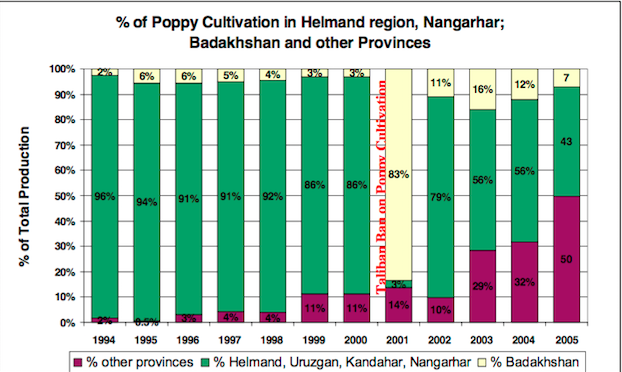 Культивирование опийного мака в Афганистане с 1986 по 2004 года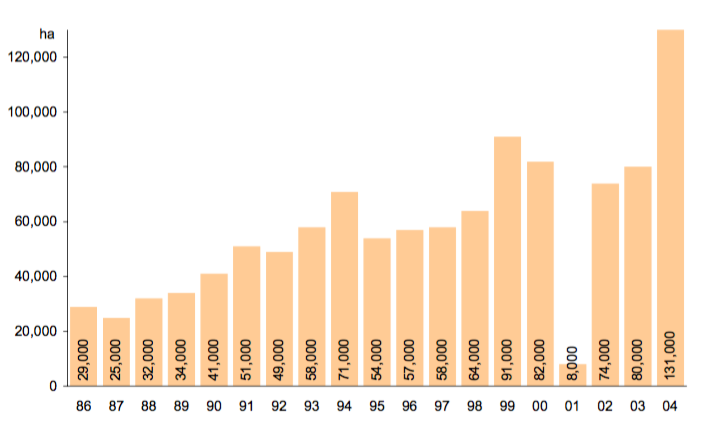 Региональная динамика развития культивирования опийного мака в Афганистане, 2004-2007 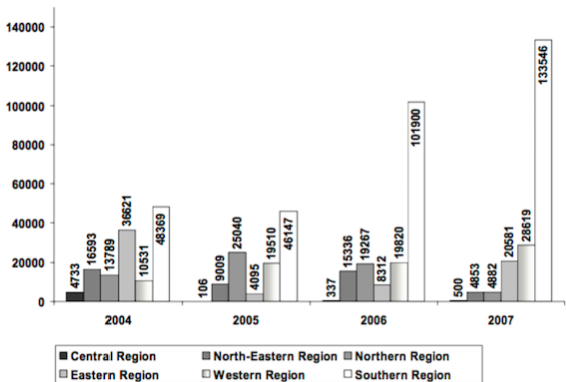 Культивирование опийного мака в Афганистане, 1994 - 2009 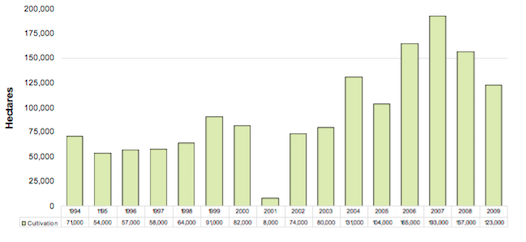 Культивирование опийного мака в Афганистане, 1994 – 2017 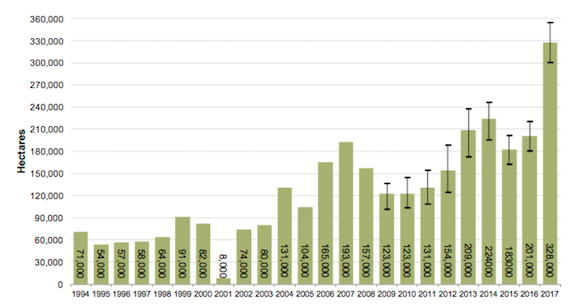 